АДМИНИСТРАЦИЯ РЕПЬЁВСКОГО МУНИЦИПАЛЬНОГО РАЙОНА ВОРОНЕЖСКОЙ ОБЛАСТИ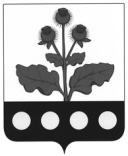 ПОСТАНОВЛЕНИЕ«28» февраля 2024 г. № 73с. РепьёвкаОб утверждении административного регламента предоставления муниципальной услуги «Выдача разрешения на установку и эксплуатацию рекламных конструкций на территории Репьёвского муниципального района Воронежской области, аннулирование такого разрешения»В соответствии с Федеральными законами от 06.10.2003 № 131-ФЗ «Об общих принципах организации местного самоуправления в Российской Федерации», от 27.07.2010 № 210-ФЗ «Об организации предоставления государственных и муниципальных услуг», от 30.12.2020 № 509-ФЗ «О внесении изменений в отдельные законодательные акты Российской Федерации» и Постановлением Правительства РФ от 20.07.2021 № 1228 «Об утверждении правил разработки и утверждения административных регламентов предоставления государственных услуг, о внесении изменений в некоторые акты Правительства Российской Федерации и признании утратившими силу некоторых актов и отдельных положений актов Правительства Российской Федерации», Уставом Репьёвского муниципального района Воронежской области администрация Репьёвского муниципального района Воронежской области  постановляет:1. Утвердить административный регламент по предоставлению Муниципальной услуги «Выдача разрешения на установку и эксплуатацию рекламных конструкций на территории Репьёвского муниципального района Воронежской области, аннулирование такого разрешения» согласно приложению к настоящему постановлению.2. Признать утратившими силу следующие постановления администрации Репьёвского муниципального района Воронежской области:- от «20» февраля 2016 г. № 62 «Об утверждении административного регламента администрации Репьёвского муниципального района Воронежской области по представлению муниципальной услуги «Выдача разрешений на установку рекламных конструкций на соответствующей территории, аннулирование таких разрешений»;- от «09» декабря 2022 г. № 326 «О внесении изменений в постановление администрации Репьевского муниципального района Воронежской области от 20.02.2016 № 62 «Об утверждении административного регламента администрации Репьевского муниципального района Воронежской области по представлению муниципальной услуги «Выдача разрешений на установку рекламных конструкций на соответствующей территории, аннулирование таких разрешений».3. Пункт 2 постановления администрации Репьевского муниципального района Воронежской области от 21 марта 2019 г. № 117 «О внесении изменений в муниципальные нормативные правовые акты администрации Репьевского муниципального района» признать утратившим силу.4. Пункт 2 постановления администрации Репьевского муниципального района Воронежской области от 21 ноября 2019 г. № 368 «О приведении муниципальных правовых актов администрации муниципального района в соответствие с действующим законодательством» признать утратившим силу.5. Пункт 4 постановления администрации Репьёвского муниципального района Воронежской области от 31 октября 2023 г. № 245 «О внесении изменений в муниципальные нормативные правовые акты администрации Репьёвского муниципального района» признать утратившим силу.6. Настоящее постановление вступает в силу со дня его официального опубликования.7. Контроль за исполнением настоящего постановления оставляю за собой.ПРИЛОЖЕНИЕк постановлению администрации Репьёвского муниципального района Воронежской области от «28» февраля 2024 г. № 73I. Общие положения1. Предмет регулирования Административного регламента1.1. Административный регламент регулирует отношения, возникающие в связи с предоставлением муниципальной услуги «Выдача разрешений на установку и эксплуатацию рекламных конструкций, аннулирование ранее выданных разрешений» администрацией Репьёвского муниципального района Воронежской области (далее - Администрация) на территории Репьёвского муниципального района Воронежской области (далее – Административный регламент, Муниципальная услуга).1.2. Административный регламент устанавливает стандарт предоставления Муниципальной услуги, состав, последовательность и сроки выполнения административных процедур по предоставлению Муниципальной услуги, требования к порядку их выполнения, в том числе особенности выполнения административных процедур в электронной форме, а также особенности выполнения административных процедур в многофункциональных центрах предоставления государственных и муниципальных услуг (далее – МФЦ), формы контроля за предоставлением Муниципальной услуги, досудебный (внесудебный) порядок обжалования решений и действий (бездействия) Администрации Репьёвского муниципального района Воронежской области (далее – Администрация), должностных лиц Администрации, работников МФЦ.2. Круг заявителей2.1. Лицами, имеющими право на получение Муниципальной услуги, являются физические лица, индивидуальные предприниматели и юридические лица (их уполномоченные представители), которым на праве собственности либо на ином законном основании принадлежит земельный участок, здание или иное недвижимое имущество, к которому присоединяется рекламная конструкция, либо являющиеся владельцами рекламной конструкции (далее - Заявители).2.2. Категории Заявителей:2.2.1. Собственник земельного участка, здания или иного недвижимого имущества, к которому присоединяется рекламная конструкция.2.2.2. Лицо, уполномоченное собственником земельного участка, здания или иного недвижимого имущества, к которому присоединяется рекламная конструкция, в том числе являющегося арендатором.2.2.3. Лицо, уполномоченное общим собранием собственников помещений в многоквартирном доме, к которому присоединяется рекламная конструкция.2.2.4. Лицо, обладающее правом хозяйственного ведения, оперативного управления или иным вещным правом на недвижимое имущество, к которому присоединяется рекламная конструкция.2.2.5. Доверительный управляющий недвижимого имущества, к которому присоединяется рекламная конструкция.2.2.6. Владелец рекламной конструкции.2.3. Муниципальная услуга предоставляется в соответствии с вариантом ее предоставления, соответствующим признакам Заявителя, определенным в результате анкетирования, проводимого Администрацией, а также результата, за предоставлением которого обратился Заявитель. Признаки заявителя определяются в соответствии с Приложением № 10 к настоящему Административному регламенту. 3. Требования к порядку информирования о предоставлении Муниципальной услуги3.1.	Прием заявителей по вопросу предоставления Муниципальной услуги осуществляется администрацией Репьёвского муниципального района Воронежской области (далее – Администрация) или в МФЦ. 3.2.	На официальном сайте Администрации Репьёвского муниципального района Воронежской области (https://repyovskij-r20.gosweb.gosuslugi.ru/) (далее - сайт Администрации) в информационно-коммуникационной сети «Интернет» (далее - сеть Интернет), на ЕПГУ –  федеральной государственной информационной системе «Единый портал государственных и муниципальных услуг (функций)», расположенной в сети Интернет по адресу: www.gosuslugi.ru (далее – Единый портал, ЕПГУ), на Портале Воронежской области в сети Интернет (www.govvrn.ru) (далее – региональный портал, РПГУ) обязательному размещению подлежит следующая справочная информация:-	место нахождения и график работы Администрации;-	справочные телефоны Администрации, в том числе номер телефона-автоинформатора;-	адреса официального сайта, а также электронной почты и (или) формы обратной связи Администрации в сети «Интернет».3.3.	Информирование Заявителей по вопросам предоставления Муниципальной услуги осуществляется:а) путем размещения информации на сайте Администрации, ЕПГУ, РПГУ;б) должностным лицом Администрации, ответственным за предоставление Муниципальной услуги, при непосредственном обращении Заявителя в Администрацию;в) путем публикации информационных материалов в средствах массовой информации;г) путем размещения брошюр, буклетов и других печатных материалов в помещениях Администрации, предназначенных для приема Заявителей, а также иных организаций всех форм собственности по согласованию с указанными организациями, в том числе в МФЦ;д) посредством телефонной и факсимильной связи;с) посредством ответов на письменные и устные обращения Заявителей по вопросу предоставления Муниципальной услуги.3.4.	На ЕПГУ, РПГУ и сайте Администрации в целях информирования Заявителей по вопросам предоставления Муниципальной услуги размещается следующая информация:а) исчерпывающий и конкретный перечень документов, необходимых для предоставления Муниципальной услуги, требования к оформлению указанных документов, а также перечень документов, которые Заявитель вправе представить по собственной инициативе;б) перечень лиц, имеющих право на получение Муниципальной услуги;в) срок предоставления Муниципальной услуги; г) результаты предоставления Муниципальной услуги, порядок представления документа, являющегося результатом предоставления Муниципальной услуги; д) исчерпывающий перечень оснований для приостановления или отказа в предоставлении Муниципальной услуги; е) информация о праве на досудебное (внесудебное) обжалование действий (бездействия) и решений, принятых (осуществляемых) в ходе предоставления Муниципальной услуги; ж) формы заявлений (уведомлений, сообщений), используемые при предоставлении Муниципальной услуги.3.5.	Информация на ЕПГУ, РПГУ и сайте Администрации о порядке и сроках предоставления Муниципальной услуги предоставляется бесплатно.3.6.	На сайте Администрации дополнительно размещаются: а) полные наименования и почтовые адреса Администрации, предоставляющей Муниципальную услугу; б) номера телефонов-автоинформаторов (при наличии), справочные номера телефонов структурных подразделений Администрации, непосредственно предоставляющих Муниципальную услугу; в) режим работы Администрации; г) график работы подразделения, непосредственно предоставляющего Муниципальную услугу; д) выдержки из нормативных правовых актов, содержащих нормы, регулирующие деятельность Администрации по предоставлению Муниципальной услуги; с) перечень лиц, имеющих право на получение Муниципальной услуги; ж) формы заявлений (уведомлений, сообщений), используемые при предоставлении Муниципальной услуги, образцы и инструкции по заполнению; з) порядок и способы предварительной записи на получение Муниципальной услуги; и) текст Административного регламента с приложениями; к) краткое описание порядка предоставления Муниципальной услуги; л) порядок обжалования решений, действий или бездействия должностных лиц Администрации, предоставляющих Муниципальную услугу; м) информация о возможности участия Заявителей в оценке качества предоставления Муниципальной услуги, в том числе в оценке эффективности деятельности руководителя Администрации, а также справочно-информационные материалы, содержащие сведения о порядке и способах проведения оценки.3.7.	При информировании о порядке предоставления Муниципальной услуги по телефону должностное лицо Администрации, приняв вызов по телефону, представляется: называет фамилию, имя, отчество (при наличии), должность, наименование структурного подразделения Администрации.Должностное лицо Администрации обязано сообщить Заявителю график приема, точный почтовый адрес Администрации, способ проезда к нему, способы предварительной записи для личного приема, требования к письменному обращению.Информирование по телефону о порядке предоставления Муниципальной услуги осуществляется в соответствии с графиком работы Администрации.Во время разговора должностные лица Администрации произносят слова четко и не прерывают разговор по причине поступления другого звонка.При невозможности ответить на поставленные Заявителем вопросы, телефонный звонок переадресовывается (переводится) на другое должностное лицо Администрации, либо обратившемуся сообщается номер телефона, по которому можно получить необходимую информацию.3.8.	При ответах на телефонные звонки и устные обращения по вопросам о порядке предоставления Муниципальной услуги должностным лицом Администрации обратившемуся сообщается следующая информация: а) о перечне лиц, имеющих право на получение Муниципальной услуги; б) о нормативных правовых актах, регулирующих вопросы предоставления Муниципальной услуги (наименование, дата и номер принятия нормативного правового акта); в) о перечне документов, необходимых для получения Муниципальной услуги; г) о сроках предоставления Муниципальной услуги;д) об основаниях для приостановления Муниципальной услуги;ж) об основаниях для отказа в предоставлении Муниципальной услуги;с) о месте размещения на ЕПГУ, РПГУ, сайте Администрации информации по вопросам предоставления Муниципальной услуги. 3.9.	Администрация разрабатывает информационные материалы по порядку предоставления Муниципальной услуги - памятки, инструкции, брошюры, макеты и размещает их на ЕПГУ, РПГУ, сайте Администрации, передает в МФЦ.3.10.	Администрация обеспечивает своевременную актуализацию указанных информационных материалов на ЕПГУ, РПГУ, сайте Администрации и контролирует их наличие и актуальность в МФЦ.Состав информации о порядке предоставления Муниципальной услуги, размещаемой в МФЦ, соответствует Стандарту обслуживания заявителей при организации предоставления государственных и муниципальных услуг в автономном учреждении Воронежской области «Многофункциональный центр предоставления государственных и муниципальных услуг», утвержденному постановлением Правительства Воронежской области 29.12.2017 № 1099. 3.11.	Доступ к информации о сроках и порядке предоставления Муниципальной услуги осуществляется без выполнения Заявителем каких-либо требований, в том числе без использования программного обеспечения, установка которого на технические средства Заявителя требует заключения лицензионного или иного соглашения с правообладателем программного обеспечения, предусматривающего взимание платы, регистрацию или авторизацию Заявителя, или предоставление им персональных данных. 3.12.	Консультирование по вопросам предоставления Муниципальной услуги должностными лицами Администрации осуществляется бесплатно.II. Стандарт предоставления Муниципальной услуги4. Наименование Муниципальной услуги.4.1. Муниципальная услуга «Выдача разрешения на установку и эксплуатацию рекламных конструкций на территории Репьёвского муниципального района Воронежской области, аннулирование такого разрешения».5. Наименование органа, предоставляющего Муниципальную услугу5.1. Органом, ответственным за предоставление Муниципальной услуги, является Администрация. 5.1.1. Непосредственное предоставление Муниципальной услуги осуществляет структурное подразделение Администрации – отдел по строительству, архитектуре и ЖКХ администрации Репьёвского муниципального района Воронежской области.5.1.2. Порядок обеспечения личного приема Заявителей в Администрации устанавливается организационно-распорядительным документом Администрации.5.2. Администрация обеспечивает предоставление Муниципальной услуги в электронной форме посредством ЕПГУ, РПГУ, а также в иных формах, предусмотренных законодательством Российской Федерации, по выбору Заявителя в соответствии с Федеральным законом от 27.07.2010 № 210-ФЗ «Об организации предоставления государственных и муниципальных услуг».5.3. МФЦ не вправе принимать решения об отказе в приеме запроса и документов и (или) информации, необходимых для предоставления Муниципальной услуги. 5.4. Администрация не вправе требовать от Заявителя осуществления действий, в том числе согласований, необходимых для получения Муниципальной услуги и связанных с обращением в иные государственные органы или органы местного самоуправления, участвующие в предоставлении муниципальных услуг, в организации, за исключением получения услуг, включенных в перечень услуг, которые являются необходимыми и обязательными для предоставления органами местного самоуправления муниципальных услуг и предоставляются организациями, участвующими в предоставлении муниципальных услуг, утвержденным решением Совета народных депутатов Репьёвского муниципального района  Воронежской области от 21.12.2015 № 28 «Об утверждении перечня услуг, которые являются необходимыми и обязательными для предоставления администрацией Репьевского муниципального района муниципальных услуг».5.5. В целях предоставления Муниципальной услуги Администрация взаимодействует со следующими органами власти, органами местного самоуправления, в том числе с использованием единой системы межведомственного электронного взаимодействия (далее - СМЭВ), включая возможность автоматического формирования и направления межведомственных запросов:5.5.1. Управлением Федеральной службы государственной регистрации, кадастра и картографии по Воронежской области;5.5.2. Управлением Федеральной налоговой службы по Воронежской области;5.5.3. Федеральным казначейством для проверки сведений об оплате государственной пошлины;5.5.4. Администрациями сельских поселений Репьёвского муниципального района Воронежской области - по вопросам согласования планируемой к установке рекламной конструкции.6. Результат предоставления Муниципальной услуги6.1. Результатом предоставления Муниципальной услуги является:6.1.1. Для варианта предоставления Муниципальной услуги «Выдача разрешений на установку и эксплуатацию рекламных конструкций на соответствующей территории»1) Разрешение на установку и эксплуатацию рекламной конструкции, в случае обращения за получением разрешения на установку и эксплуатацию рекламной конструкции (приложение № 2 к настоящему Административному регламенту).2) Решение об отказе в выдаче разрешения на установку и эксплуатацию рекламной конструкции, в случае наличия оснований для отказа в предоставлении Муниципальной услуги, указанных в 12.2.1. – 12.2.8. настоящего Административного регламента (приложение № 4 к настоящему Административному регламенту)6.1.2. Для варианта предоставления Муниципальной услуги «Аннулирование разрешений на установку и эксплуатацию рекламных конструкций»:1) решение об аннулировании разрешения на установку и эксплуатацию рекламной конструкции (приложение № 3 к настоящему Административному регламенту);2) решение об отказе в аннулировании разрешения на установку и эксплуатацию рекламной конструкции, в случае наличия оснований для отказа в предоставлении Муниципальной услуги, указанных в 12.3.1. настоящего Административного регламента (приложение № 4 к настоящему Административному регламенту).6.1.3. Для варианта предоставления Муниципальной услуги «Исправление допущенных опечаток и ошибок в выданных в результате предоставления муниципальной услуги документах»: 1) документ, выданный по результату ранее предоставленной Муниципальной услуги, без опечаток и ошибок;2) отказ в исправлении допущенных опечаток и ошибок в выданных в результате предоставления Муниципальной услуги документах, в случае наличия оснований для отказа в предоставлении Муниципальной услуги, указанных в пункте 12.4. настоящего Административного регламента (приложение № 4 к настоящему Административному регламенту).6.1.4. Для варианта предоставления Муниципальной услуги «Выдача дубликата разрешения на установку и эксплуатацию рекламной конструкции или аннулирования такого разрешения»:1) выдача дубликата разрешения на установку и эксплуатацию рекламной конструкции или аннулирования такого разрешения;2) отказ в выдаче  дубликата разрешения на установку и эксплуатацию рекламной конструкции или аннулирования такого разрешения.6.2. Результат предоставления Муниципальной услуги независимо от принятого решения оформляется в виде электронного документа и подписывается усиленной квалифицированной ЭП уполномоченного должностного лица Администрации и направляется Заявителю в Личный кабинет на ЕПГУ, РПГУ.6.3. Уведомление о принятом решении, независимо от результата предоставления Муниципальной услуги, направляется в Личный кабинет Заявителя на ЕПГУ, РПГУ.6.4.	Заявитель может получить результат предоставления Муниципальной услуги в форме распечатанного экземпляра электронного документа на бумажном носителе.6.5.	Информация о результатах предоставления Муниципальной услуги, указанных в пп. 6.1.1., 6.1.2. настоящего пункта вносится Администрацией в Реестр выданных разрешений на установку и эксплуатацию рекламной конструкции на территории Репьёвского муниципального района Воронежской области.  6.6.	Результат предоставления Муниципальной услуги направляется Заявителю одним из следующих способов:1. Посредством почтового отправления;2. В личный кабинет Заявителя на ЕПГУ, РПГУ;3. В МФЦ;4. В Администрации лично Заявителю либо его уполномоченному представителю.6.7. Состав реквизитов документа, содержащего решение о предоставлении муниципальной услуги: - регистрационный номер; - дата регистрации: - подпись должностного лица, уполномоченного на подписание результата предоставления Муниципальной услуги. 7. Срок предоставления Муниципальной услуги7.1. Срок предоставления Муниципальной услуги (направления Заявителю результата предоставления Муниципальной услуги):7.1.1. Срок предоставления Муниципальной услуги (направления Заявителю итоговых документов) для варианта предоставления Муниципальной услуги «Выдача разрешений на установку и эксплуатацию рекламных конструкций на соответствующей территории» составляет не более 2-х месяцев.7.1.2. Срок предоставления Муниципальной услуги (направления Заявителю итоговых документов) для варианта предоставления Муниципальной услуги «Аннулирование разрешений на установку и эксплуатацию рекламных конструкций» составляет не более 1 месяца.7.1.3. Срок предоставления Муниципальной услуги для варианта предоставления Муниципальной услуги «Исправление допущенных опечаток и (или) ошибок в выданных в результате предоставления Муниципальной услуги документах» - 3 рабочих дня.7.1.4. Срок предоставления Муниципальной услуги для варианта предоставления Муниципальной услуги «Выдача дубликата разрешения на установку и эксплуатацию рекламной конструкции или аннулирования такого разрешения» - 3 рабочих дня. 7.2. Срок предоставления Муниципальной услуги, предусмотренный в данном подразделе, в отношении всех вариантов предоставления Муниципальной услуги исчисляется со дня регистрации заявления о предоставлении Муниципальной услуги: в Администрации, в том числе в случае, если запрос и документы и (или) информация, необходимые для предоставления Муниципальной услуги, поданы Заявителем посредством почтового отправления в Администрацию;в федеральной государственной информационной системе «Единый портал государственных и муниципальных услуг (функций)»;в МФЦ в случае, если запрос и документы и (или) информация, необходимые для предоставления Муниципальной услуги, поданы Заявителем в МФЦ.7.3. Срок приостановления предоставления Муниципальной услуги законодательством не предусмотрен.8. Правовые основания предоставления Муниципальной услуги8.1. Основными нормативными правовыми актами, регулирующими предоставление Муниципальной услуги, являются:Конституция Российской Федерации;Федеральный закон от 13 марта 2006 г. № 38-ФЗ «О рекламе;Налоговый кодекс Российской Федерации;       Жилищный кодекс Российской Федерации;Федеральный закон от 27 июля 2010 № 210-ФЗ «Об организации предоставления государственных и муниципальных услуг»;Федеральный закон от 27 июля 2006 № 152-ФЗ «О персональных данных»;Государственный стандарт РФ ГОСТ Р 52044-2003 «Наружная реклама на автомобильных дорогах и территориях городских и сельских поселений. Общие технические требования к средствам наружной рекламы. Правила размещения», принятым Постановлением Госстандарта РФ от 22 апреля 2003 года № 124-ст;Закон Воронежской области от 06.11.2013 № 162-ОЗ «Об установлении предельных сроков, на которые могут заключаться договоры на установку и эксплуатацию рекламных конструкций на территории Воронежской области»;иные действующие в данной сфере нормативные правовые акты.8.2. Перечень нормативных правовых актов, в соответствии с которыми осуществляется предоставление Муниципальной услуги (с указанием их реквизитов и источников официального опубликования), размещен на сайте Администрации в подразделе «Административные регламенты по предоставлению муниципальных услуг» раздела «Муниципальные услуги» по адресу https://repyovskij-r20.gosweb.gosuslugi.ru/ofitsialno/munitsipalnye-uslugi/administrativnye-reglamenty/.9. Исчерпывающий перечень документов, необходимых для предоставления Муниципальной услуги, подлежащих представлению Заявителем9.1. При обращении за Муниципальной услугой Заявитель представляет:9.1.1. Независимо от варианта предоставления услуги, указанного в пункте 6.1.1.- 6.1.4. настоящего Административного регламента:а) Заявление о предоставлении Муниципальной услуги по форме, согласно приложению № 1 к настоящему Административному регламенту.В случае направления заявления посредством ЕПГУ формирование заявления осуществляется посредством заполнения интерактивной формы на ЕПГУ без необходимости дополнительной подачи заявления в какой-либо иной форме.В заявлении также указывается один из следующих способов направления результата предоставления Муниципальной услуги: - в форме электронного документа в личном кабинете на ЕПГУ, РПГУ; - на бумажном носителе в Администрации, МФЦ.б) Документ, удостоверяющий личность Заявителя или представителя Заявителя (предоставляется в случае личного обращения в Администрацию). В случае направления заявления посредством ЕПГУ, РПГУ сведения из документа, удостоверяющего личность Заявителя, представителя формируются при подтверждении учетной записи в Единой системе идентификации и аутентификации из состава соответствующих данных указанной учетной записи и могут быть проверены путем направления запроса с использованием системы межведомственного электронного взаимодействия;в) Документ, подтверждающий полномочия представителя Заявителя действовать от имени Заявителя (в случае обращения за предоставлением услуги представителя Заявителя). При обращении посредством ЕПГУ указанный документ, выданный организацией, удостоверяется усиленной квалифицированной электронной подписью правомочного должностного лица организации, а документ, выданный физическим лицом, - усиленной квалифицированной электронной подписью нотариуса с приложением файла открепленной усиленной квалифицированной электронной подписи в формате sig3.9.1.2. Для выдачи разрешения на установку и эксплуатацию рекламной конструкции Заявитель дополнительно предоставляет:1) Проектную документацию рекламной конструкции  (документы, в которых указываются вид, размер рекламной конструкции, материалы, используемые при ее изготовлении, способ крепления, расчеты на прочность, ветровую нагрузку, что относится к сведениям о внешнем виде и технических параметрах рекламной конструкции) с привязкой к ее территориальному размещению, соответствующую требованиям технического регламента;2) Цветной эскиз рекламной конструкции, (в случае установки рекламной конструкции на здании, строении, сооружении, объекте незавершенного строительства),  показывающий размещение рекламной конструкции на здании, строении, сооружении, объекте незавершенного строительства;3) Согласие собственника недвижимого имущества (оригинал документа в письменной форме) на присоединение к этому имуществу рекламной конструкции (в случае, если имущество передано собственником иному управомоченному лицу, в том числе на праве аренды, хозяйственного ведения, оперативного управления или ином вещном праве), за исключением недвижимого имущества, находящегося в государственной или муниципальной собственности;4) Согласие собственника(ов) недвижимого имущества (оригинал документа в письменной форме) на присоединение к этому имуществу рекламной конструкции (в случае, если Заявитель не является единоличным собственником имущества);5) Протокол общего собрания собственников помещений в многоквартирном доме, в том числе проведенного посредством заочного голосования с использованием государственной информационной системы жилищно-коммунального хозяйства в соответствии с Жилищным кодексом Российской Федерации (в случае, если для установки и эксплуатации рекламной конструкции необходимо использование общего имущества в многоквартирном жилом доме,  решение принимается большинством не менее двух третей голосов от общего числа голосов собственников помещений в многоквартирном доме); 6) Договор на установку и эксплуатацию рекламной конструкции, за исключением случаев:а) когда Заявитель является собственником рекламной конструкции и единоличным собственником имущества, к которому присоединяется рекламная конструкция;б) когда заключен договор по итогам проведения торгов в случае присоединения рекламной конструкции к имуществу, находящемуся в государственной или муниципальной собственности;7) правоустанавливающие документы на объект недвижимости, права на которые не зарегистрированы в Едином государственном реестре недвижимости. 9.1.3. В случае обращения Заявителя за аннулированием разрешения на установку и эксплуатацию рекламной конструкции:1) Уведомление об отказе от дальнейшего использования разрешения (по форме согласно Приложению №6 к настоящему Административному регламенту) (в случае обращения через ЕПГУ, РПГУ заполняется с помощью интерактивной формы в карточке услуги на ЕПГУ, РПГУ));2) Документ, подтверждающий прекращение договора, заключенного между собственником или законным владельцем недвижимого имущества и владельцем рекламной конструкции.9.1.4. В случае обращения Заявителя за исправлением допущенных опечаток и ошибок в выданных в результате предоставления Муниципальной услуги документах:1) Заявление об исправлении допущенных опечаток и  ошибок в выданных в результате предоставления Муниципальной услуги документах по форме согласно Приложению №7 к настоящему Административному регламенту).9.1.5 В случае обращения Заявителя за получением дубликата разрешения на установку и эксплуатацию рекламной конструкции 1) Заявление о выдаче дубликата разрешения на установку и эксплуатацию рекламной конструкции (по форме согласно Приложению №8 к настоящему Административному регламенту). 9.2. Заявления и прилагаемые документы, указанные в пункте 9.1 настоящего Административного регламента направляются (подаются) в Администрацию в письменной форме или в форме электронного документа  путем заполнения формы запроса через личный кабинет на ЕПГУ, РПГУ.10. Исчерпывающий перечень документов, необходимыхдля предоставления Муниципальной услуги,которые находятся в распоряжении органов власти, органовместного самоуправления или организаций и которые Заявитель вправе представить самостоятельно10.1. Администрация в порядке межведомственного электронного информационного взаимодействия в целях представления и получения документов и информации, необходимых для предоставления Муниципальной услуги, которые находятся в распоряжении органов власти, органов местного самоуправления или организаций запрашивает в том числе включая возможность автоматического формирования и направления межведомственных запросов:10.1.1. В Федеральной налоговой службе Российской Федерации, если Заявитель не представил указанный документ по собственной инициативе:а) в случае обращения юридического лица - сведения из Единого государственного реестра юридических лиц для подтверждения регистрации юридического лица на территории Российской Федерации;б) в случае обращения индивидуального предпринимателя - сведения из Единого государственного реестра индивидуальных предпринимателей для подтверждения регистрации индивидуального предпринимателя на территории Российской Федерации.10.1.2. В Управлении Федеральной службы государственной регистрации, кадастра и картографии по Воронежской области, если Заявитель не представил указанный документ по собственной инициативе:а) сведения из Единого государственного реестра недвижимости для подтверждения права собственности на земельный участок, здание или иное недвижимое имущество, к которому присоединяется рекламная конструкция.10.1.3. В Федеральном казначействе, если Заявитель не представил указанный документ по собственной инициативе:а) сведения из Государственной информационной системы о государственных и муниципальных платежах (ГИС ГМП) для проверки сведений об оплате государственной пошлины.В случае, если для установки и эксплуатации рекламной конструкции необходимо использование общего имущества собственников помещений в многоквартирном доме, документом, подтверждающим согласие этих собственников, является протокол общего собрания собственников помещений в многоквартирном доме, в том числе проведенного посредством заочного голосования с использованием государственной информационной системы жилищно-коммунального хозяйства в соответствии с Жилищным кодексом Российской Федерации. В случае, если заявитель не представил документ, подтверждающий получение такого согласия, по собственной инициативе, а соответствующее недвижимое имущество находится в государственной или муниципальной собственности, орган местного самоуправления муниципального района (орган местного самоуправления городского округа) запрашивает сведения о наличии такого согласия в органе, осуществляющем полномочия собственника указанного имущества.10.1.4. В управлении по охране объектов культурного наследия Воронежской области: а) документ, согласующий размещение рекламной конструкции на объектах культурного наследия (памятниках истории и культуры), включенных в единый государственный реестр объектов культурного наследия (памятников истории и культуры) народов Российской Федерации (возможно в случае выдачи разрешения на установку и эксплуатацию рекламных конструкций на объектах культурного наследия, их территориях, в зонах охраны таких объектов, содержащих исключительно информацию о проведении на объектах культурного наследия, их территориях театрально-зрелищных, культурно-просветительных и зрелищно-развлекательных мероприятий или исключительно информацию об указанных мероприятиях с одновременным упоминанием об определенном лице как о спонсоре конкретного мероприятия). 10.1.5. В органах государственной власти, органах местного самоуправления, уполномоченных ими организациях, осуществляющих полномочия собственника  недвижимого имущества: а) документ о согласовании размещения рекламной конструкции (в случае, если рекламная конструкция присоединяется к недвижимому имуществу, находящемуся в государственной или муниципальной собственности, а также государственная собственность на которое не  разграничена, переданному третьим лицам, в том числе по договору аренды).10.1.6. В Госавтоинспекции :а) документ о согласовании выдачи разрешения на установку рекламной конструкции (об отсутствии нарушений  требований по безопасности движения транспорта). 10.2. Заявитель вправе самостоятельно получить от уполномоченных органов согласования, указанные в настоящем пункте Административного регламента и представить их в Администрацию.10.3. По вопросам согласования планируемой к установке рекламной конструкции Администрация осуществляет взаимодействие с сельскими поселениями Репьёвского муниципального района Воронежской области.10.4. Непредставление (несвоевременное представление) указанными органами государственной власти и структурным подразделением Администрации документов и информации не может являться основанием для отказа в предоставлении Заявителю Муниципальной услуги.10.5. Должностное лицо, не представившее (несвоевременно представившее) запрошенные и находящиеся в распоряжении документы или информацию, подлежит административной, дисциплинарной или иной ответственности в соответствии с законодательством Российской Федерации.10.6. Документы, указанные в пункте 10.1 настоящего Административного регламента, могут быть представлены Заявителем самостоятельно по собственной инициативе. Непредставление Заявителем указанных документов не является основанием для отказа Заявителю в предоставлении Муниципальной услуги.11. Исчерпывающий перечень оснований для отказа в приемек рассмотрению документов, необходимых для предоставленияМуниципальной услуги11.1. Основаниями для отказа в приеме к рассмотрению документов, необходимых для предоставления Муниципальной услуги являются:11.1.1. Представленные заявителем документы содержат подчистки и исправления текста, не заверенные в порядке, установленном законодательством Российской Федерации;11.1.2. Документы содержат повреждения, наличие которых не позволяет в полном объеме использовать информацию и сведения, содержащиеся в документах для предоставления услуги;11.1.3. Представленные документы или сведения утратили силу на момент обращения за услугой (сведения документа, удостоверяющего личность; документ, удостоверяющий полномочия представителя Заявителя, в случае обращения за предоставлением услуги указанным лицом);11.1.4. Подача запроса о предоставлении услуги и документов, необходимых для предоставления услуги, в электронной форме с нарушением установленных требований;11.1.5. Некорректное заполнение обязательных полей в форме запроса о предоставлении услуги (недостоверное, неправильное либо неполное);11.1.6. Заявление о предоставлении услуги подано неуполномоченным лицом;11.1.7. Несоблюдение установленных статьей 11 Федерального закона от 06 апреля 2011 № 63-ФЗ "Об электронной подписи" условий признания действительности усиленной квалифицированной электронной подписи;11.1.8. Заявление о предоставлении услуги подано в орган государственной власти, орган местного самоуправления или организацию, в полномочия которых не входит предоставление услуги либо неуполномоченным лицом.12. Исчерпывающий перечень оснований для приостановления или отказа в предоставлении Муниципальной услуги12.1. Оснований для приостановления предоставления Муниципальной услуги законодательством Российской Федерации не предусмотрено.12.2. Основания для отказа в варианте предоставления муниципальной услуги "Выдача разрешений на установку и эксплуатацию рекламных конструкций на соответствующей территории»:12.2.1. Отсутствие согласия двух третей голосов от общего числа голосов собственников помещений в многоквартирном доме в случае, если для установки и эксплуатации рекламной конструкции предполагается использовать общее имущество собственников помещений в многоквартирном доме;12.2.2. Факт оплаты заявителем государственной пошлины за предоставление услуги не подтвержден;12.2.3 Несоответствие проекта рекламной конструкции и ее территориального размещения требованиям технического регламента;12.2.4. Несоответствие установки рекламной конструкции в заявленном месте схеме размещения рекламных конструкций (в случае, если место установки рекламной конструкции в соответствии с частью 5.8 статьи 19 Федерального закона от 13 марта 2006 N 38-ФЗ "О рекламе" определяется схемой размещения рекламных конструкций);12.2.5. Нарушение требований, установленных частями 5.1, 5.6, 5.7 статьи 19 Федерального закона от 13 марта 2006 N 38-ФЗ "О рекламе";12.2.6. Нарушение требований нормативных актов по безопасности движения транспорта;12.2.7. Нарушение внешнего архитектурного облика сложившейся застройки поселения или городского округа, в соответствии с нормативными правовыми актами органа местного самоуправления, определяющими типы и виды рекламных конструкций, допустимых и недопустимых к установке на территории соответствующего муниципального образования или части его территории, в том числе требования к таким рекламным конструкциям, с учетом необходимости сохранения внешнего архитектурного облика сложившейся застройки поселений или городских округов;12.2.8. Нарушение требований законодательства Российской Федерации об объектах культурного наследия (памятниках истории и культуры) народов Российской Федерации, их охране и использовании.12.2.9. Поступление ответа органа государственной власти, органа местного самоуправления либо подведомственной органу государственной власти или органу местного самоуправления организации на межведомственный запрос, свидетельствующего об отсутствии документа и (или) информации, необходимых для предоставления услуги.12.3. Основания для отказа в варианте предоставления Муниципальной услуги «Аннулирование разрешений на установку и эксплуатацию рекламных конструкций»: 12.3.1. Непредоставление заявителем документов, предусмотренных пунктом 9.1.3. настоящего Административного регламента. 12.4. Основанием для отказа в варианте предоставления Муниципальной услуги «Исправление допущенных опечаток и (или) ошибок в выданных в результате предоставления Муниципальной услуги документах» является отсутствие в выданных по результатам предоставления услуги документах опечаток и (или) ошибок. 12.5. Основаниями для отказа в варианте предоставления Муниципальной услуги «Выдача дубликата разрешения на установку и эксплуатацию рекламной конструкции или аннулирования такого разрешения» является:а) несоответствие Заявителя кругу лиц, указанных в пункте 2.1. настоящего Административного регламента;б) разрешение на установку и эксплуатацию рекламной конструкции или аннулирование такого разрешения ранее не выдавалось.13. Размер платы, взимаемой с Заявителя при предоставлении Муниципальной услуги, и способы ее взимания13.1. За выдачу разрешения на установку и эксплуатацию рекламной конструкции взимается государственная пошлина в порядке и размере, которые установлены статьей 333.18 и пунктом 105 статьи 333.33 Налогового кодекса Российской Федерации.Размер государственной пошлины составляет 5 000 рублей.13.2. Иная плата за предоставление Муниципальной услуги не предусмотрена законодательством Российской Федерации.13.3. Заявителю в Личном кабинете на ЕПГУ, РПГУ предоставлена возможность оплатить государственную пошлину за предоставление Муниципальной услуги непосредственно при подаче Заявления с использованием электронных сервисов оплаты предоставления муниципальных услуг.13.4. В случае оплаты государственной пошлины до подачи Заявления, Заявителю при подаче Заявления на ЕПГУ, РПГУ представлена возможность прикрепить электронный образ документа, подтверждающего оплату государственной пошлины за предоставление Муниципальной услуги.13.5. Получение информации об уплате государственной пошлины за предоставление Муниципальной услуги осуществляется Администрацией с использованием сведений, содержащихся в государственной информационной системе о государственных и муниципальных платежах (ГИС ГМП).13.6. В случае отказа Заявителя от получения Муниципальной услуги плата за предоставление Муниципальной услуги возвращается в порядке, установленном законодательством Российской Федерации.14. Максимальный срок ожидания в очереди при подаче Заявителем запроса о предоставлении Муниципальной услуги и при получении результата предоставления Муниципальной услугиМаксимальный срок ожидания в очереди при подаче запроса о предоставлении Муниципальной услуги и при получении результата предоставления услуги в Администрации или многофункциональном центре составляет не более 15 минут.15. Срок регистрации запроса Заявителя о предоставлении Муниципальной услуги15.1. Заявление о предоставлении Муниципальной услуги, поданное в электронной форме посредством РПГУ регистрируется в Администрации в день его подачи. Заявление, поданное посредством РПГУ в нерабочий день, регистрируется в Администрации на следующий рабочий день.15.2. Заявление, поданное в иных формах в соответствии с Федеральным законом от 27.07.2010 № 210-ФЗ «Об организации предоставления государственных и муниципальных услуг», регистрируется в Администрации в день его поступления, поданное в нерабочий день, регистрируется на следующий рабочий день. 16. Требования к помещениям, в которых предоставляетсяМуниципальная услуга16.1. Местоположение административных зданий, в которых осуществляется прием заявлений и документов, необходимых для предоставления Муниципальной услуги, а также выдача результатов предоставления Муниципальной услуги, должно обеспечивать удобство для граждан с точки зрения пешеходной доступности от остановок общественного транспорта.16.2. В случае, если имеется возможность организации стоянки (парковки) возле здания (строения), в котором размещено помещение приема и выдачи документов, организовывается стоянка (парковка) для личного автомобильного транспорта заявителей. 16.3. Для парковки специальных автотранспортных средств инвалидов: на стоянке (парковке) выделяется не менее 10% мест (но не менее одного места) для бесплатной парковки транспортных средств, управляемых инвалидами I, II групп, а также инвалидами III группы в порядке, установленном Правительством Российской Федерации, и транспортных средств, перевозящих таких инвалидов и (или) детей-инвалидов.16.4. В целях обеспечения беспрепятственного доступа заявителей, в том числе передвигающихся на инвалидных колясках, вход в здание и помещения, в которых предоставляется Муниципальная услуга, оборудуются пандусами, поручнями, тактильными (контрастными) предупреждающими элементами, иными специальными приспособлениями, позволяющими обеспечить беспрепятственный доступ и передвижение инвалидов, в соответствии с законодательством Российской Федерации о социальной защите инвалидов.16.5. Центральный вход в здание Администрации, МФЦ должен быть оборудован информационной табличкой (вывеской), содержащей информацию:наименование;местонахождение и юридический адрес;режим работы;график приема;номера телефонов для справок.16.6. Помещения, в которых предоставляется Муниципальная услуга, должны соответствовать санитарно-эпидемиологическим правилам и нормативам.16.7. Помещения, в которых предоставляется Муниципальная услуга, оснащаются:противопожарной системой и средствами пожаротушения;системой оповещения о возникновении чрезвычайной ситуации;средствами оказания первой медицинской помощи;туалетными комнатами для посетителей.16.8. Зал ожидания Заявителей оборудуется стульями, скамьями, количество которых определяется исходя из фактической нагрузки и возможностей для их размещения в помещении, а также информационными стендами.16.9. Тексты материалов, размещенных на информационном стенде, печатаются удобным для чтения шрифтом, без исправлений, с выделением наиболее важных мест полужирным шрифтом.16.10. Места для заполнения заявлений оборудуются стульями, столами (стойками), бланками заявлений, письменными принадлежностями.16.11. Места приема Заявителей оборудуются информационными табличками (вывесками) с указанием:номера кабинета и наименования отдела;фамилии, имени и отчества (последнее - при наличии), должности ответственного лица за прием документов;графика приема Заявителей.16.12. Рабочее место каждого ответственного лица за прием документов должно быть оборудовано персональным компьютером с возможностью доступа к необходимым информационным базам данных, печатающим устройством (принтером) и копирующим устройством.16.13. Лицо, ответственное за прием документов, должно иметь настольную табличку с указанием фамилии, имени, отчества (последнее - при наличии) и должности.16.14. При предоставлении Муниципальной услуги инвалидам обеспечиваются гарантии, предусмотренные Федеральным законом от 24.11.1995 № 181-ФЗ «О социальной защите инвалидов в Российской Федерации».16.15. Максимальный срок ожидания в очереди при личной подаче Заявления и при получении результата предоставления Муниципальной услуги не должен превышать 10 минут.17. Показатели качества и доступности Муниципальной услуги17.1. Оценка доступности и качества предоставления Муниципальной услуги должна осуществляться по указанным в настоящем пункте показателям, и рассчитывается как среднее арифметическое итоговых значений всех показателей доступности и качества Муниципальной услуги, по результатам опроса получателей Муниципальной услуги:а) степень информированности граждан о порядке предоставления Муниципальной услуги (доступность информации о Муниципальной услуге, возможность выбора способа получения информации) (в процентах от общего числа опрошенных получателей Муниципальной услуги);б) возможность выбора Заявителем форм предоставления Муниципальной услуги, в том числе с использованием ЕПГУ, РПГУ (в процентах от общего числа опрошенных получателей Муниципальной услуги);в) возможность обращения за получением Муниципальной услуги в электронной форме посредством ЕПГУ (в процентах от общего числа опрошенных получателей Муниципальной услуги);г) обеспечение бесплатного доступа к ЕПГУ, РПГУ для подачи запросов, документов, информации, необходимых для получения Муниципальной услуги в электронной форме, а также получение результатов предоставления государственной (муниципальной) услуги в виде распечатанного на бумажном носителе экземпляра электронного документа в любом МФЦ в пределах территории муниципального образования по выбору Заявителя независимо от его места жительства или места пребывания (для физических лиц, включая индивидуальных предпринимателей) либо места нахождения (для юридических лиц) (в процентах от общего числа опрошенных получателей Муниципальной услуги);д) соблюдение сроков предоставления Муниципальной услуги и сроков выполнения административных процедур при предоставлении Муниципальной услуги (в процентах от общего числа опрошенных получателей Муниципальной услуги);е) доля получателей Муниципальной услуги, удовлетворенных в целом условиями оказания услуги в Администрации (в процентах от общего числа опрошенных получателей Муниципальной услуги);ж) предоставление возможности получения информации о ходе предоставления Муниципальной услуги, в том числе с использованием ЕПГУ, РПГУ (в процентах от общего числа опрошенных получателей Муниципальной услуги).17.2. Итоговая оценка доступности и качества предоставления Муниципальной услуги рассчитывается как среднее арифметическое итоговых значений всех показателей доступности и качества Муниципальной услуги по результатам опроса получателей Муниципальной услуги, указанных в пункте 17.1 настоящего Административного регламента, и передается в автоматизированную информационную систему мониторинга качества государственных услуг.17.3. В целях предоставления Муниципальной услуги, консультаций и информирования о ходе предоставления Муниципальной услуги осуществляется прием Заявителей по предварительной записи. Запись на прием проводится при личном обращении гражданина или с использованием средств телефонной связи, а также через сеть Интернет, в том числе через сайт Администрации.17.4. Предоставление Муниципальной услуги осуществляется в электронной форме без взаимодействия Заявителя с должностными лицами Администрации. Для возможности подачи заявления о предоставлении Муниципальной услуги через ЕПГУ Заявитель должен быть зарегистрирован в единой системе идентификации и аутентификации. 17.5. При предоставлении Муниципальной услуги посредством ЕПГУ, РПГУ Заявителю обеспечиваются права и гарантии, предусмотренные постановлением Правительства РФ от 26.03.2016 №236 «О требованиях к предоставлению в электронной форме государственных и муниципальных услуг». 18. Иные требования к предоставлению Муниципальной услуги, в том числе учитывающие особенности предоставления муниципальных услуг в многофункциональных центрах и особенности предоставления муниципальных услуг в электронной форме18.1. Услуги, необходимые и обязательные для предоставления Муниципальной) услуги, отсутствуют.18.2. Требования к организации предоставления Муниципальной услуги в МФЦ. 18.2.1. Организация предоставления Муниципальной услуги на базе МФЦ осуществляется в соответствии с соглашением о взаимодействии между МФЦ и Администрацией, заключенным ими в порядке, установленном постановлением Правительства Российской Федерации от 27 сентября 2011 г. № 797 «О взаимодействии между многофункциональными центрами предоставления государственных и муниципальных услуг и федеральными органами исполнительной власти, органами государственных внебюджетных фондов, органами государственной власти субъектов Российской Федерации, органами местного самоуправления».МФЦ осуществляет:информирование Заявителей о порядке предоставления Муниципальной услуги в МФЦ, по иным вопросам, связанным с предоставлением Муниципальной услуги, а также консультирование Заявителей о порядке предоставления Муниципальной услуги в МФЦ;выдачу Заявителю результата предоставления Муниципальной услуги на бумажном носителе. МФЦ оказывает консультационную и организационно-техническую поддержку заявителей при подаче ими запросов на предоставление муниципальной услуги в электронной форме с использованием ЕПГУ, РПГУ.18.2.2. В соответствии с частью 1.1 статьи 16 Федерального закона № 210-ФЗ для реализации своих функций МФЦ вправе привлекать иные организации (далее – привлекаемые организации).18.2.3. Информирование заявителя в МФЦ осуществляется следующими способами:а) посредством привлечения средств массовой информации, а также путем размещения информации на официальных сайтах и информационных стендах в МФЦ;б) при обращении Заявителя в МФЦ лично, по телефону, посредством почтовых отправлений, либо по электронной почте.При личном обращении работник МФЦ подробно информирует Заявителей по интересующим их вопросам в вежливой корректной форме с использованием официально-делового стиля речи. Рекомендуемое время предоставления консультации не более 15 минут, время ожидания в очереди в секторе информирования для получения информации о муниципальных услугах не может превышать 15 минут. 18.2.4. В случае если для подготовки ответа требуется более продолжительное время, работник МФЦ, осуществляющий индивидуальное устное консультирование по телефону, может предложить заявителю:изложить обращение в письменной форме (ответ направляется заявителю в соответствии со способом, указанным в обращении);назначить другое время для консультаций.18.2.5. При консультировании по письменным обращениям Заявителей ответ направляется в письменном виде в срок не позднее 30 календарных дней с момента регистрации обращения в форме электронного документа по адресу электронной почты, указанному в обращении, поступившем в МФЦ в форме электронного документа, и в письменной форме по почтовому адресу, указанному в обращении, поступившем в МФЦ в письменной форме.18.2.6. Выдача Заявителю результата предоставления Муниципальной услуги.Заявление и документы, предусмотренные настоящим Административным регламентом, необходимые для предоставления Муниципальной услуги, могут быть поданы заявителем через МФЦ, а также в электронной форме, в том числе с использованием ЕПГУ, РПГУ.Заявитель вправе обратиться в МФЦ по месту нахождения недвижимого имущества, к которому присоединяется рекламная конструкция. Результаты предоставления Муниципальной услуги, указанные в разделе 6 настоящего Административного регламента могут быть получены Заявителем через МФЦ независимо от способа подачи заявления и документов, необходимых для предоставления Муниципальной услуги. При наличии в заявлении о предоставлении Муниципальной услуги  указания о выдаче результатов оказания услуги через МФЦ, Администрация передает документы в МФЦ для последующей выдачи Заявителю (его представителю) способом, согласно заключенным соглашениям о взаимодействии между Администрацией и МФЦ.18.2.7. Способы подачи заявления и документов и получение результата Муниципальной услуги в МФЦ (по выбору Заявителя):- Заявитель подает заявление и документы в МФЦ, результат Муниципальной услуги Заявитель получает в МФЦ;- Заявитель подает заявление и документы в Администрации, результат Муниципальной услуги Заявитель получает в МФЦ;- Заявитель подает заявление и документы через ЕПГУ, РПГУ, результат Муниципальной услуги Заявитель получает в МФЦ.18.2.8. Порядок и сроки передачи Администрацией таких документов в МФЦ определяются соглашением о взаимодействии.18.2.9. Прием Заявителей для выдачи документов, являющихся результатом Муниципальной услуги, в порядке очередности при получении номерного талона из терминала электронной очереди, соответствующего цели обращения, либо по предварительной записи.18.2.10. Работник МФЦ осуществляет следующие действия:устанавливает личность Заявителя на основании документа, удостоверяющего личность в соответствии с законодательством Российской Федерации;проверяет полномочия представителя Заявителя (в случае обращения представителя заявителя);определяет статус исполнения заявления о выдаче разрешения на установку рекламных конструкций в АИС «МФЦ»;выдает результат предоставления Муниципальной услуги на бумажном носителе.18.3. Требования, учитывающие особенности предоставления Муниципальной услуги в электронной форме.18.3.1. Администрация обеспечивает предоставление Муниципальной услуги в электронной форме посредством ЕПГУ, РПГУ, а также в иных формах по выбору Заявителя в соответствии с Федеральным законом от 27.07.2010 № 210-ФЗ «Об организации предоставления государственных и муниципальных услуг».18.3.2. Для получения Муниципальной услуги посредством ЕПГУ, РПГУ Заявитель авторизуется на ЕПГУ, РПГУ посредством подтвержденной учетной записи в Федеральной государственной информационной системе «Единая система идентификации и аутентификации в инфраструктуре, обеспечивающей информационно-технологическое взаимодействие информационных систем, используемых для предоставления государственных и муниципальных услуг в электронной форме» (далее –  ЕСИА), затем заполняет Заявление в электронном виде с использованием специальной интерактивной формы. При авторизации посредством подтвержденной учетной записи в ЕСИА Запрос считается подписанным простой электронной подписью Заявителя, представителя Заявителя, уполномоченного на подписание Заявления.При заполнении заявителем интерактивной формы обеспечивается автозаполнение формы из профиля гражданина ЕСИА, цифрового профиля посредством СМЭВ или витрин данных. В случае невозможности получения указанных сведений из цифрового профиля посредством СМЭВ или витрин данных заявитель вносит необходимые сведения в интерактивную форму вручную.При этом интерактивная форма содержит опросную систему для определения индивидуального набора документов и сведений, обязательных для предоставления Заявителем в целях получения Муниципальной услуги.18.3.3. Заполненное Заявление отправляется Заявителем вместе с прикрепленными электронными образами документов, необходимых для предоставления Муниципальной услуги в Администрацию.18.3.4. Заявитель уведомляется о получении Администрацией Заявления и документов, необходимых для предоставления Муниципальной услуги, в день подачи Заявления посредством изменения статуса заявления в Личном кабинете Заявителя на ЕПГУ, РПГУ.18.3.5. Предоставление Муниципальной услуги по экстерриториальному принципу осуществляется в части обеспечения возможности подачи заявлений посредством ЕПГУ, РПГУ и получения результата Муниципальной услуги в МФЦ.18.3.6. Заявителям обеспечивается возможность представления заявления и прилагаемых документов в форме электронных документов посредством ЕПГУ, РПГУ.В этом случае заявитель или его представитель авторизуется на ЕПГУ, РПГУ посредством подтвержденной учетной записи в ЕСИА, заполняет заявление о предоставлении Муниципальной услуги с использованием интерактивной формы в электронном виде.Заполненное заявление о предоставлении Муниципальной услуги отправляется заявителем вместе с прикрепленными электронными образами документов, необходимыми для предоставления Муниципальной услуги, в Администрацию. При авторизации в ЕСИА заявление о предоставлении Муниципальной услуги считается подписанным простой электронной подписью заявителя, представителя, уполномоченного на подписание заявления.18.3.7. В случае направления заявления посредством ЕПГУ, РПГУ формирование заявления осуществляется посредством заполнения интерактивной формы на ЕПГУ, РПГУ без необходимости дополнительной подачи заявления в какой-либо иной форме.18.3.8. В заявлении также указывается один из следующих способов получения результата предоставления Муниципальной услуги:в форме электронного документа в личном кабинете на ЕПГУ, РПГУ, посредством электронной почты;на бумажном носителе в Администрации, МФЦ.18.3.9. Документ, удостоверяющий личность Заявителя или представителя Заявителя (предоставляется в случае личного обращения в Администрацию, МФЦ). В случае направления заявления посредством ЕПГУ сведения из документа, удостоверяющего личность Заявителя, представителя формируются при подтверждении учетной записи в Единой системе идентификации и аутентификации из состава соответствующих данных указанной учетной записи и могут быть проверены путем направления запроса с использованием системы межведомственного электронного взаимодействия.18.3.10. Результаты предоставления Муниципальной услуги, указанные в пункте 6 настоящего Административного регламента, направляются заявителю, представителю заявителя в личный кабинет на ЕПГУ, РПГУ в форме электронного документа, подписанного усиленной квалифицированной электронной подписью уполномоченного должностного лица Администрации в случае направления заявления посредством ЕПГУ, РПГУ.18.3.11. В случае направления заявления посредством ЕПГУ, РПГУ результат предоставления Муниципальной услуги также может быть выдан Заявителю на бумажном носителе в МФЦ, указанном в заявлении, в порядке, предусмотренным пунктом 28 настоящего Административного регламента.18.3.12. Решение о предоставлении Муниципальной услуги принимается Администрацией на основании электронных образов документов, представленных Заявителем, а также сведений находящихся в распоряжении иных органов государственной власти, органов местного самоуправления и полученных Администрацией посредством межведомственного электронного взаимодействия.18.3.13. Прием документов, необходимых для предоставления Муниципальной услуги в иных формах в соответствии с Федеральным законом от 27.07.2010 № 210-ФЗ «Об организации предоставления государственных и муниципальных услуг» устанавливается организационно-распорядительным документом Администрации, размещаемым на сайте Администрации.18.3.14. Порядок предоставления документов, необходимых для предоставления Муниципальной услуги, в иных формах в соответствии с Федеральным законом от 27.07.2010 № 210-ФЗ «Об организации предоставления государственных и муниципальных услуг», установлен организационно-распорядительным документом Администрации, который размещается на сайте Администрации.18.3.15. Выбор Заявителем способа подачи Заявления и документов, необходимых для получения Муниципальной услуги, осуществляется в соответствии с законодательством Российской Федерации.18.4. Способы получения Заявителем результатов предоставления Муниципальной услуги.18.4.1. Заявитель уведомляется о ходе рассмотрения и готовности результата предоставления Муниципальной услуги через личный кабинет на ЕПГУ.18.4.2.	Заявитель может самостоятельно получить информацию о готовности результата предоставления Муниципальной услуги посредством:-	сервиса ЕПГУ «Узнать статус заявления»;-	по телефону.18.4.3.	Способы получения результата Муниципальной услуги:- через Личный кабинет на ЕПГУ, РПГУ в форме электронного документа, подписанного усиленной электронной подписью уполномоченного должностного лица Администрации;- Заявителю обеспечена возможность получения результата предоставления Муниципальной услуги на бумажном носителе при личном обращении в Администрацию, а также через МФЦ в соответствии с соглашением о взаимодействии между МФЦ и Администрацией.Способ получения услуги определяется Заявителем и указывается в заявлении.18.5. Требования к форматам заявлений и иных документов, представляемых в форме электронных документов, необходимых для предоставления Муниципальной услуги:18.5.1. Электронные документы представляются в следующих форматах:а) xml - для документов, в отношении которых утверждены формы и требования по формированию электронных документов в виде файлов в формате xml;б) doc, docx, odt - для документов с текстовым содержанием, не включающим формулы;в) pdf, jpg, jpeg, png, bmp, tiff - для документов с текстовым содержанием, в том числе включающих формулы и (или) графические изображения, а также документов с графическим содержанием;г) zip, rar для сжатых документов в один файл;д) sig для открепленной усиленной квалифицированной электронной подписи.18.5.2. Допускается формирование электронного документа путем сканирования непосредственно с оригинала документа (использование копий не допускается), которое осуществляется с сохранением ориентации оригинала документа в разрешении 300-500 dpi (масштаб 1:1) с использованием следующих режимов:«черно-белый» (при отсутствии в документе графических изображений и (или) цветного текста);«оттенки серого» (при наличии в документе графических изображений, отличных от цветного графического изображения);«цветной» или «режим полной цветопередачи» (при наличии в документе цветных графических изображений либо цветного текста);сохранением всех аутентичных признаков подлинности, а именно: графической подписи лица, печати, углового штампа бланка;количество файлов должно соответствовать количеству документов, каждый из которых содержит текстовую и (или) графическую информацию.18.5.3. Электронные документы должны обеспечивать:возможность идентифицировать документ и количество листов в документе;возможность поиска по текстовому содержанию документа и возможность копирования текста (за исключением случаев, когда текст является частью графического изображения);содержать оглавление, соответствующее их смыслу и содержанию;для документов, содержащих структурированные по частям, главам, разделам (подразделам) данные и закладки, обеспечивающие переходы по оглавлению и (или) к содержащимся в тексте рисункам и таблицам.18.5.4. Документы, подлежащие представлению в форматах xls, xlIsx или ods, формируются в виде отдельного электронного документа.18.6. Информационными системами, используемыми для предоставления Муниципальной услуги, являются: - информационная система Воронежской области «Портал Воронежской области в сети Интернет»;- федеральная государственная информационная система «Единый портал государственных и муниципальных услуг (функций)»;- федеральная государственная информационная система «Единая система идентификации и аутентификации в инфраструктуре, обеспечивающей информационно-технологическое взаимодействие информационных систем, используемых для предоставления государственных и муниципальных услуг в электронной форме».III. Состав, последовательность и сроки выполненияадминистративных процедур (действий), требования к порядкуих выполнения, в том числе особенности выполненияадминистративных процедур в электронной формеПодраздел III.I Перечень вариантов предоставления Муниципальной услуги:Вариант 1. «Выдача разрешений на установку и эксплуатацию рекламных конструкций на соответствующей территории». Вариант 2. «Аннулирование разрешений на установку и эксплуатацию рекламных конструкций». Вариант 3. «Исправление допущенных опечаток и (или) ошибок в выданных в результате предоставления Муниципальной услуги документах».Вариант 4. «Выдача дубликата  разрешения на установку и эксплуатацию рекламной конструкции или аннулирования такого разрешения». Подраздел III.II Административная процедура профилирования Заявителя. Вариант предоставления муниципальной услуги определяется путем анкетирования Заявителя.Способы определения и предъявления необходимого заявителю варианта предоставления муниципальной услуги:посредством ЕПГУ, РПГУ;в Администрации, МФЦ.Порядок определения и предъявления необходимого заявителю варианта предоставления услуги:посредством ответов на вопросы экспертной системы ЕПГУ, РПГУ;посредством опроса в Администрации, МФЦ.На основании ответов Заявителя на вопросы анкетирования определяется вариант предоставления муниципальной услуги.Перечень общих признаков, по которым объединяются категории заявителей, а также комбинации признаков заявителей, каждая из которых соответствует одному варианту предоставления муниципальной услуги, приведены в приложении № 10 к настоящему Административному регламенту.21. Исчерпывающий перечень административных процедур в зависимости от варианта предоставления Муниципальной услуги. 21.1. Описание административных процедур варианта предоставления муниципальной услуги «Выдача разрешения на установку и эксплуатацию рекламной конструкции на соответствующей территории»:проверка документов и регистрация заявления, формирование начисления для оплаты госпошлины;проверка сведений об оплате в ГИС ГМП;получение сведений посредством СМЭВ;рассмотрение документов и сведений;принятие решения о предоставлении услуги;выдача результата (способом, выбранным Заявителем при подаче заявления).21.1.1. Результат предоставления Муниципальной услуги указан в пп.6.1.1 п.6.1 настоящего Административного регламента. 21.1.2. Специалистом, ответственным за выполнение административных процедур, указанных в п. 21.1. Административного регламента, является специалист Администрации, на которого в соответствии с должностной инструкцией возложены соответствующие обязанности (далее - специалист).21.1.3. Прием, регистрация заявления и документов. Основанием для начала исполнения административной процедуры является подача Заявителем либо его уполномоченным представителем заявления по форме согласно приложению № 1 с прилагаемыми документами:- лично в Администрацию, МФЦ (или через представителя по доверенности, оформленной в установленном порядке);- почтовым отправлением (курьером) с приложением заверенных в установленном порядке копий документов;- в форме электронного документа через ЕПГУ, РПГУ.При личном приеме Заявитель предъявляет документ, удостоверяющий его личность, и документ, подтверждающий полномочия представителя юридического или физического лица в соответствии с законодательством Российской Федерации.В случае представления заявления посредством отправки через личный кабинет ЕПГУ РПГУ, а также, если заявление подписано усиленной квалифицированной электронной подписью, представление документа, удостоверяющего личность Заявителя, не требуется.В случае представления заявления в форме электронного документа представителем Заявителя, действующим на основании доверенности, к заявлению также прилагается доверенность в виде электронного образа такого документа.21.1.3.1. При обращении Заявителя в Администрацию специалист:- проверяет документ, удостоверяющий личность Заявителя;- при отсутствии у Заявителя заполненного заявления или неправильном его заполнении специалист помогает Заявителю заполнить заявление;- присваивает заявлению порядковый номер и регистрирует его в день поступления в журнале регистрации и контроля за выполнением обращений Заявителей с указанием даты приема, наименования Заявителя, содержания обращения.При отсутствии оснований для отказа в приеме документов, предусмотренных пунктом 11 настоящего Административного регламента, специалист регистрирует заявление в журнале регистрации заявлений и выдает Заявителю расписку в получении документов с указанием номера, даты принятия заявления и приложенных к нему документов (по форме согласно приложению №5 к настоящему Административному регламенту).При наличии оснований для отказа в приеме документов, предусмотренных пунктом 11 настоящего Административного регламента, специалист отказывает в приеме с объяснением причин.Общее время приема документов от Заявителя составляет 20 минут.21.1.3.2. При реализации функции по приему и регистрации документов при личном обращении Заявителя в МФЦ, специалист МФЦ устанавливает личность Заявителя на основании паспорта гражданина Российской Федерации и иных документов, удостоверяющих личность Заявителя, в соответствии с законодательством Российской Федерации, а также проверяет соответствие копий представляемых документов (за исключением нотариально заверенных) их оригиналам.Специалист МФЦ информирует Заявителей о порядке предоставления муниципальной услуги в многофункциональном центре, о ходе выполнения запросов о предоставлении муниципальной услуги, а также по иным вопросам, связанным с предоставлением муниципальной услуги, а также консультирует Заявителей о порядке предоставления муниципальной услуги в МФЦ.Специалист МФЦ, ответственный за прием документов заверяет подписью копии представленных документов, возвращает Заявителю подлинники документов, с которых была изготовлена копия, регистрирует заявление в журнале регистрации поступивших заявлений и выдает Заявителю расписку в получении документов с указанием номера, даты принятия заявления и приложенных к нему документов (по форме согласно приложению № 5 к настоящему Административному регламенту).Сообщает Заявителю максимальный срок получения документа, являющегося результатом предоставления Муниципальной услуги.Общее время приема документов от Заявителя составляет 20 минут.В течение одного рабочего дня с момента поступления в МФЦ заявления обеспечивается его отправка и иных предоставленных Заявителем документов в Администрацию.При поступлении документов из МФЦ датой приема заявления и необходимых документов считается день поступления их в Администрацию.Специалист Администрации регистрирует заявление и документы в журнале регистрации заявлений. Журнал регистрации и контроля за выполнением обращений Заявителей находится у специалиста.21.1.3.3. В случае поступления заявления и прилагаемых к нему документов в электронной форме с использованием ЕПГУ, РПГУ специалист:- просматривает электронные образцы заявления и прилагаемых к нему документов;- осуществляет контроль полученных электронных образцов заявления и прилагаемых к нему документов на предмет целостности;- фиксирует дату получения заявления и прилагаемых к нему документов;- при наличии оснований для отказа в приеме документов, необходимых для предоставления услуги, предусмотренных пунктом 11 настоящего Административного регламента, направляет решение об отказе в приеме документов, необходимых для предоставления услуги, в "личный кабинет" Заявителя на ЕПГУ, РПГУ;- в случае если заявление и прилагаемые к нему документы подписаны электронной подписью в соответствии с действующим законодательством, направляет Заявителю через личный кабинет уведомление о получении заявления и прилагаемых к нему документов.Регистрация заявления и прилагаемых к нему документов, полученных в электронной форме с использованием ЕПГУ, РПГУ, осуществляется в срок, указанный в пункте 7.1. настоящего Административного регламента.  Общее время приема документов от Заявителя составляет 20 минут.При обращении Заявителя за получением муниципальной услуги в электронной форме специалист Отдела направляет на ЕПГУ, РПГУ посредством технических средств связи, уведомление о завершении исполнения административной процедуры по регистрации заявления и прилагаемых к нему документов с указанием результата осуществления данной административной процедуры.21.1.4. Формирование и направление межведомственных запросов в органы (организации), участвующие в предоставлении Муниципальной услуги.Основанием для начала административной процедуры является непредставление Заявителем по собственной инициативе документов, указанных в пункте 10 настоящего Административного регламента.Специалист Администрации в течение 1 (одного) рабочего дня с момента регистрации заявления с документами формирует и направляет соответствующие межведомственные запросы в органы (организации), участвующие в предоставлении муниципальной услуги.Предоставление документов и (или) информации, необходимых для предоставления настоящей муниципальной услуги, осуществляется, в том числе, в электронной форме с использованием единой системы межведомственного электронного взаимодействия и подключаемых к ней региональных систем межведомственного электронного взаимодействия (СМЭВ).Срок подготовки и направления ответа на межведомственный запрос осуществляется в соответствии с частью 3 статьи 7.2 Федерального закона от 27 июля 2010 года № 210-ФЗ «Об организации государственных и муниципальных услуг» и не может превышать пяти рабочих дней.При отсутствии технической возможности использования системы межведомственного электронного взаимодействия межведомственное информационное взаимодействие может осуществляться почтовым отправлением, курьером или в электронном виде по телекоммуникационным каналам связи, в этом случае межведомственный запрос должен соответствовать требованиям пункта 1 статьи 7.2 Федерального закона от 27 июля 2010 года № 210-ФЗ «Об организации предоставления государственных и муниципальных услуг».Непредставление (несвоевременное представление) органом или организацией по межведомственному запросу документов и информации не может являться основанием для отказа в предоставлении Заявителю муниципальной услуги.Максимальный срок выполнения административной процедуры составляет 5 (пять) рабочих дней.Критерием принятия решения является наличие (отсутствие) документов, предусмотренных пунктом 10 настоящего Административного регламента.Результатом административной процедуры является получение ответа на межведомственный запрос.21.1.5. Принятие решения о выдаче разрешения на установку и эксплуатацию рекламной конструкции или об отказе в его выдаче.Уполномоченное должностное лицо Администрации рассматривает заключения, полученные от уполномоченных органов, документы, поданные Заявителем и полученные в порядке межведомственного взаимодействия на предмет выявления обстоятельств, предусмотренных пунктом 15 статьи 19 Федерального закона от 13 марта 2006 года N 38-ФЗ "О рекламе", пунктом 13.2. настоящего Административного регламента.В случае получения отрицательных письменных заключений от уполномоченных органов либо при наличии оснований, указанных в пункте 12 настоящего Административного регламента, принимается решение об отказе в выдаче разрешения на установку рекламной конструкции в заявленном месте.При получении положительных заключений от уполномоченных органов, а также при отсутствии оснований, указанных в пункте 12 настоящего Административного регламента, принимается решение о выдаче разрешения на установку и эксплуатацию рекламной конструкции.Специалист в соответствии с результатом рассмотрения заявления и приложенных к нему документов подготавливает:- разрешение на установку и эксплуатацию рекламной конструкции на территории муниципального образования (по форме согласно Приложению №2 к настоящему Административному регламенту);- обоснованный отказ в выдаче разрешения на установку и эксплуатацию рекламной конструкции на территории муниципального образования (по форме согласно Приложению №4 к настоящему Административному регламенту).Уполномоченное должностное лицо Администрации по существу рассмотрения заявления принимает решение и подписывает результат муниципальной услуги.Максимальный срок выполнения административной процедуры - 20 рабочих дней.Критерием принятия решения является наличие (отсутствие) оснований, указанных в пункте 12 настоящего Административного регламента.Результатом исполнения административной процедуры является:- подписанное разрешение на установку и эксплуатацию рекламной конструкции на территории муниципального образования;- обоснованный отказ в выдаче разрешения на установку и эксплуатацию рекламной конструкции на территории муниципального образования.В случае принятия решения об отказе в выдаче разрешения на установку и эксплуатацию рекламной конструкции государственная пошлина за выдачу разрешения на установку и эксплуатацию рекламной конструкции возврату не подлежит в соответствии со статьей 333.40 Налогового кодекса Российской Федерации.Результат административной процедуры вносится в Реестр   выданных разрешений на установку и эксплуатацию рекламных конструкций (отказов в выдаче разрешения на установку и эксплуатацию рекламных конструкций) на территории Репьёвского муниципального района Воронежской области. 21.1.6. Выдача (направление) разрешения на установку и эксплуатацию рекламной конструкции или отказ в его выдаче. Основанием для начала осуществления административной процедуры является подписанный результат предоставления Муниципальной услуги.В день выдачи документа, являющегося результатом Муниципальной услуги, специалист:- регистрирует документ в журнале регистрации и контроля за выполнением обращений Заявителей;- выдает (направляет) один экземпляр документа Заявителю.Специалист Администрации формирует личное дело Заявителя, последовательно подшивая представленные документы.Максимальный срок выполнения административной процедуры - 3 рабочих дня.В случае если заявление о предоставлении Муниципальной услуги подано Заявителем через МФЦ и в качестве места получения результата предоставления муниципальной услуги Заявителем выбрано МФЦ, специалист Администрации, ответственный за делопроизводство, в течение 1 (одного) рабочего дня с момента подписи документа, являющегося результатом Муниципальной услуги, направляет его в адрес МФЦ для выдачи Заявителю.Специалист МФЦ:- устанавливает личность Заявителя на основании паспорта гражданина Российской Федерации и иных документов, удостоверяющих личность Заявителя, в соответствии с законодательством Российской Федерации;- проверяет полномочия представителя Заявителя (в случае обращения представителя Заявителя);- выдает документы Заявителю, при необходимости запрашивает у Заявителя подписи за каждый выданный документ.Критерии принятия решения: наличие подписанного результата предоставления Муниципальной услуги.Результатом административной процедуры является выданный результат предоставления муниципальной услуги.В случае если заявление о предоставлении муниципальной услуги подано Заявителем в электронной форме с использованием ЕПГУ, РПГУ, результат предоставления муниципальной услуги, подписанный уполномоченным должностным лицом в установленном порядке, направляется Заявителю в "личный кабинет" Заявителя на ЕПГУ, РПГУ.21.2. Вариант предоставления муниципальной услуги «Аннулирование разрешения на установку и эксплуатацию рекламной конструкции» включает в себя следующие административные процедуры:- прием, регистрация уведомления;- рассмотрение и проверка представленных документов и подготовка решения об аннулировании разрешения на установку и эксплуатацию рекламной конструкции;- выдача (направление) решения об аннулировании разрешения.21.2.1. Результат предоставления муниципальной услуги указан в пункте 6.1.2. настоящего Административного регламента.Специалистом, ответственным за выполнение административных процедур, указанных в 21.2. Административного регламента, является специалист Администрации,  на которого в соответствии с должностной инструкцией возложены соответствующие обязанности.21.2.2. Прием, регистрация заявления и документов осуществляется в порядке, установленном пунктом 21.1.3. настоящего Административного регламента. Критерием принятия решения является поступление заявления об аннулировании разрешения на установку и эксплуатацию рекламной конструкции (по форме согласно Приложению №1 к настоящему Административному регламенту) и документов, указанных в пункте 9.1.3. настоящего Административного регламента21.2.3. Рассмотрение и проверка представленных документов и принятие решения об аннулировании разрешения на установку и эксплуатацию рекламной конструкции.Основанием для начала административной процедуры по рассмотрению и проверке представленных документов является зарегистрированное уведомление (по форме согласно Приложению №6 к настоящему Административному регламенту) с прилагаемыми документами.Специалист рассматривает поступившие документы на соответствие их требованиям, установленным настоящим Административным регламентом, после чего осуществляет подготовку проекта решения об аннулировании разрешения на установку и эксплуатацию рекламной конструкции (по форме согласно Приложению № 3 к настоящему Административному регламенту) либо об отказе в аннулировании разрешения на установку и эксплуатацию рекламной конструкции и передает указанный проект с прилагаемыми документами уполномоченному на принятие решения должностному лицу Администрации (по форме согласно Приложению № 4 к настоящему Административному регламенту).Уполномоченное должностное лицо Администрации по существу рассмотрения заявления принимает решение и подписывает результат муниципальной услуги.Максимальный срок исполнения данной административной процедуры составляет 7 (семь) рабочих дней.Критерием принятия решения является:- наличие и соответствие установленным требованиям документов, указанных в пункте 9.1.3. настоящего Административного регламента.Результатом административной процедуры является принятие решения об аннулировании разрешения на установку и эксплуатацию рекламной конструкции.21.2.4. Выдача либо направление владельцу рекламной конструкции, собственнику или иному законному владельцу недвижимого имущества, к которому присоединяется рекламная конструкция, решения об аннулировании разрешения на установку и эксплуатацию рекламной конструкции осуществляется в порядке, установленном пунктом 21.1.6. настоящего Административного регламента. 21.3. Описание административных процедур при предоставлении варианта Муниципальной услуги «Исправление допущенных опечаток и (или) ошибок в выданных в результате предоставления Муниципальной услуги документах».21.3.1. В случае выявления опечаток и (или) ошибок в выданных документах Заявитель вправе обратиться в Администрацию либо в МФЦ с заявлением. Заявитель может приложить к нему документы, подтверждающие допущенную опечатку и (или) ошибку. 21.3.2. Исправление допущенных опечаток и (или) ошибок в выданных в результате предоставления муниципальной услуги документах осуществляется в следующем порядке:- прием, регистрация заявления об исправлении опечаток и (или) ошибок, допущенных при первичном оформлении разрешения на установку и эксплуатацию рекламной конструкции или аннулирования такого разрешения;- рассмотрение и проверка заявления и подготовка исправленного разрешения на установку и эксплуатацию рекламной конструкции или решения об аннулировании такого разрешения или отказ в исправлении опечаток и (или) ошибок, допущенных при первичном оформлении разрешения на установку и эксплуатацию рекламной конструкции или аннулирования такого разрешения; - выдача (направление) Заявителю исправленного разрешения на установку и эксплуатацию рекламной конструкции или решения об аннулировании такого разрешения или отказа в исправлении опечаток и (или) ошибок, допущенных при первичном оформлении разрешения на установку и эксплуатацию рекламной конструкции или аннулирования такого разрешения.21.3.2.1. Заявитель при обнаружении опечаток и (или) ошибок в документах, выданных в результате предоставления муниципальной услуги, обращается с заявлением об исправлении опечаток и (или) ошибок, допущенных при первичном оформлении разрешения на установку и эксплуатацию рекламной конструкции или аннулирования такого разрешения по форме согласно приложению № 7 к настоящему Административному регламенту:- лично в МФЦ;- лично в Администрацию;- с использованием личного кабинета в ЕПГУ или РПГУ в электронной форме;- почтовым отправлением.Специалистом, ответственным за выполнение административной процедуры, является специалист Администрации, на которого в соответствии с должностной инструкцией возложена такая обязанность.Основанием для начала административной процедуры является поступление в Администрацию заявления об исправлении опечаток и (или) ошибок, допущенных при первичном оформлении разрешения на установку и эксплуатацию рекламной конструкции или аннулирования такого разрешения по форме согласно приложению № 7 к Административному регламенту:Проверка документов и регистрация заявления осуществляется в соответствии с пунктом 21.1.3. настоящего Административного регламента.Специалист рассматривает заявление и проводит проверку указанных в нем сведений в срок, не превышающий 1 рабочего дня с даты его регистрации.Критерием принятия решения о предоставлении (об отказе в предоставлении) муниципальной услуги является наличие (отсутствие) опечаток и (или) ошибок.В случае выявления допущенных опечаток и (или) ошибок в разрешении на установку и эксплуатацию рекламной конструкции или аннулировании такого разрешения специалист осуществляет их исправление в срок, не превышающий 1 рабочего дня с момента регистрации соответствующего заявления.Об отсутствии опечаток и (или) ошибок в разрешении на установку и эксплуатацию рекламной конструкции или аннулировании такого разрешения, письменно сообщается заявителю в срок, не превышающий 2 рабочих дней с момента регистрации соответствующего заявления.Результатом административной процедуры является выдача (направление) заявителю исправленного документа взамен ранее выданного, являющегося результатом предоставления муниципальной услуги, или решение об отказе в предоставлении муниципальной услуги по форме, приведенной в Приложении №4 к настоящему Административному регламенту.Результат муниципальной услуги выдается (направляется) заявителю не позднее 3 рабочих дней с момента поступления заявления о предоставлении муниципальной услуги.Способом фиксации результата административной процедуры является регистрация в ЕПГУ, РПГУ (или в журнале регистрации) документа, являющегося результатом предоставления муниципальной услуги.21.4. Описание административных процедур при предоставлении варианта Муниципальной услуги «Выдача дубликата разрешения на установку и эксплуатацию рекламной конструкции или аннулирования такого разрешения». Предоставление варианта Муниципальной услуги осуществляется в следующем порядке:- прием, регистрация заявления;- рассмотрение и проверка заявления и подготовка решения о выдаче дубликата разрешения на установку и эксплуатацию рекламной конструкции или аннулирования такого разрешения или об отказе в  выдаче дубликата разрешения на установку и эксплуатацию рекламной конструкции или аннулирования такого разрешения;- выдача (направление) дубликата разрешения на установку и эксплуатацию рекламной конструкции или аннулирования такого разрешения или об отказе в  выдаче дубликата разрешения на установку и эксплуатацию рекламной конструкции или аннулирования такого разрешения.Основанием для начала исполнения административной процедуры является подача Заявителем либо его представителем заявления о выдаче дубликата разрешения на установку и эксплуатацию рекламной конструкции или аннулирования такого разрешения по форме согласно приложению № 8 к Административному регламенту:- лично в МФЦ;- лично в Администрацию;- с использованием личного кабинета в ЕПГУ или РПГУ в электронной форме;- почтовым отправлением.Специалистом, ответственным за выполнение административной процедуры, является специалист Администрации, на которого в соответствии с должностной инструкцией возложена такая обязанность.Проверка документов и регистрация заявления осуществляется в соответствии с пунктом 21.1.3. настоящего Административного регламента.Критерием принятия решения о приеме и регистрации заявления является обращение лица, являющегося либо не являющегося заявителем (его представителем).Решение о предоставлении (об отказе в предоставлении) муниципальной услуги принимается не позднее 3 (трех) рабочих дней с момента поступления заявления в Администрацию либо МФЦ.Результатом административной процедуры является выдача (направление) заявителю дубликата разрешения на установку и эксплуатацию рекламной конструкции или аннулирования такого разрешения или решения об отказе в выдаче такого дубликата по форме, приведенной в приложении № 9 к Административному регламенту.Способом фиксации результата административной процедуры является регистрация в ЕПГУ, РПГУ (или в журнале регистрации) документа, являющегося результатом предоставления муниципальной услуги.Дубликат решения о присвоении, аннулировании адреса объекту адресации или решения об отказе в присвоении адреса объекту адресации или аннулировании его адреса выдается (направляется) заявителю не позднее 3 рабочих дней с момента поступления заявления о предоставлении муниципальной услуги.21.5. Порядок оставления запроса Заявителя без рассмотрения.Заявитель вправе обратиться в Администрацию с заявлением об оставлении запроса о предоставлении Муниципальной услуги без рассмотрения. Заявление составляется в произвольной форме и направляется в Администрацию либо в МФЦ на бумажном носителе либо в форме электронного документа, подписанного электронной подписью в соответствии с действующим законодательством. Срок рассмотрения запроса об оставлении заявления о предоставлении Муниципальной услуги без рассмотрения – 1 рабочий день.Основанием для отказа в оставлении запроса о предоставлении Муниципальной услуги без рассмотрения является предоставление муниципальной услуги на момент его поступления, а также обращение лица, не являющегося заявителем (его представителем). Результат рассмотрения заявления об оставлении запроса о предоставлении Муниципальной услуги без рассмотрения направляется Заявителю одним из способов, установленных пп.6.6. пункта 6 настоящего Административного регламента. IV. Порядок и формы контроля за исполнением административного регламента.22. Порядок осуществления текущего контроля за соблюдением и исполнением ответственными должностными лицами Администрации положений административного регламента и иных нормативных правовых актов, устанавливающих требования к предоставлению Муниципальной услуги.22.1. Текущий контроль за соблюдением и исполнением должностными лицами Администрации, положений настоящего Административного регламента и иных нормативных правовых актов, устанавливающих требования к предоставлению Муниципальной услуги, осуществляется на постоянной основе должностными лицами Администрации, уполномоченными на осуществление контроля за предоставлением Муниципальной услуги.22.2. Для текущего контроля используются сведения служебной корреспонденции, устная и письменная информация специалистов и должностных лиц Администрации.Текущий контроль осуществляется путем проведения проверок: Решений о предоставлении (об отказе в предоставлении) Муниципальной услуги. Выявления и устранения нарушений прав граждан. Рассмотрения, принятия решений и подготовки ответов на обращения граждан, содержащие жалобы на решения, действия (бездействие) должностных лиц.23. Порядок и периодичность осуществления плановых и внеплановых проверок полноты и качества предоставления Муниципальной услуги.23.1. Контроль за полнотой и качеством предоставления Муниципальной услуги включает в себя проведение плановых и внеплановых проверок. Плановые проверки осуществляются на основании годовых планов работы Администрации, утверждаемых уполномоченным должностным лицом.При плановой проверке полноты и качества предоставления Муниципальной услуги контролю подлежат:а) соблюдение сроков предоставления Муниципальной услуги;б) соблюдение положений настоящего Административного регламента;в) правильность и обоснованность принятого решения об отказе в предоставлении Муниципальной услуги.23.2. Основанием для проведения внеплановых проверок являются:а) получение от государственных органов, органов местного самоуправления информации о предполагаемых или выявленных нарушениях нормативных правовых актов Российской Федерации, нормативных правовых актов Воронежской области и нормативных правовых актов Репьёвского муниципального района Воронежской области;б) обращения граждан и юридических лиц в связи с нарушением законодательства, в том числе с качеством предоставления Муниципальной услуги.23. Ответственность должностных лиц Администрации, муниципальных служащих работников МФЦ за решения и действия (бездействие), принимаемые (осуществляемые) в ходе предоставления Муниципальной услуги.23.1. По результатам проведенных проверок в случае выявления нарушений, положений настоящего Административного регламента, нормативных правовых актов Воронежской области и нормативных правовых актов Репьёвского муниципального района Воронежской области осуществляется привлечение виновных лиц к ответственности в соответствии с законодательством Российской Федерации.23.2. Персональная ответственность должностных лиц за правильность и своевременность принятия решения о предоставлении (об отказе в предоставлении) Муниципальной услуги закрепляется в их должностных регламентах в соответствии с требованиями законодательства.23.3. Контроль за предоставлением Муниципальной услуги, в том числе со стороны граждан, их объединений и организаций, осуществляется посредством открытости деятельности ответственного структурного подразделения при предоставлении Муниципальной услуги, получения гражданами, их объединениями и организациями полной, актуальной и достоверной информации о порядке ее предоставления, возможности досудебного рассмотрения обращений (жалоб) в процессе получения Муниципальной услуги.   23.4. Требованиями к порядку и формам текущего контроля за предоставлением Муниципальной услуги являются независимость, тщательность.Независимость текущего контроля заключается в том, что должностное лицо Администрации, уполномоченное на его осуществление, не находится в служебной зависимости от должностного лица Администрации, участвующего в предоставлении Муниципальной услуги, в том числе не имеет близкого родства или свойства (родители, супруги, дети, братья, сестры, а также братья, сестры, родители, дети супругов и супруги детей) с ним.Должностные лица, осуществляющие текущий контроль за предоставлением Муниципальной услуги, обязаны принимать меры по предотвращению конфликта интересов при предоставлении Муниципальной услуги.Тщательность осуществления текущего контроля за предоставлением Муниципальной услуги состоит в исполнении уполномоченными лицами обязанностей, предусмотренных настоящим разделом.23.5. Граждане, их объединения и организации для осуществления контроля за предоставлением Муниципальной услуги с целью соблюдения порядка ее предоставления имеют право направлять в Администрацию жалобы на нарушение должностными лицами порядка предоставления Муниципальной услуги, повлекшее ее непредставление или предоставление с нарушением срока, установленного настоящим Административным регламентом.23.6. Граждане, их объединения и организации для осуществления контроля за предоставлением Муниципальной услуги имеют право направлять в Администрацию индивидуальные и коллективные обращения с предложениями по совершенствованию порядка предоставления Муниципальной услуги, а также жалобы и заявления на действия (бездействие) должностных лиц Администрации и принятые ими решения, связанные с предоставлением Муниципальной услуги.23.7. Контроль за предоставлением Муниципальной услуги, в том числе со стороны граждан их объединений и организаций, осуществляется посредством открытости деятельности Администрации при предоставлении Муниципальной услуги, получения полной, актуальной и достоверной информации о порядке предоставления Муниципальной услуги и возможности досудебного рассмотрения обращений (жалоб) в процессе получения Муниципальной услуги.Раздел V. Досудебный (внесудебный) порядок обжалования решений и действий (бездействия) органа, предоставляющего муниципальную услугу, МФЦ, организаций, указанных в части 1.1 статьи 16 федерального закона от 27.07.2010 № 210-ФЗ, а также их должностных лиц, муниципальных служащих, работников  24. Заявители имеют право на обжалование решений и действий (бездействия) Администрации, должностного лица Администрации либо муниципального служащего, МФЦ, работника МФЦ, а также организаций, предусмотренных частью 1.1 статьи 16 Федерального закона от 27.07.2010 N 210-ФЗ (далее - привлекаемые организации), или их работников в досудебном порядке. 25. Заявитель может обратиться с жалобой в том числе в следующих случаях: - нарушение срока регистрации запроса о предоставлении муниципальной услуги, комплексного запроса; - нарушение срока предоставления муниципальной услуги. В указанном случае досудебное (внесудебное) обжалование заявителем решений и действий (бездействия) МФЦ, работника МФЦ возможно в случае, если на МФЦ, решения и действия (бездействие) которого обжалуются, возложена функция по предоставлению муниципальной услуги в полном объеме в порядке, определенном частью 1.3 статьи 16 Федерального закона от 27.07.2010 N 210-ФЗ; - требование у заявителя документов или информации либо осуществления действий, представление или осуществление которых не предусмотрено нормативными правовыми актами Российской Федерации, нормативными правовыми актами Воронежской области, нормативными правовыми актами органов местного самоуправления для предоставления муниципальной услуги; - отказ в приеме документов, представление которых предусмотрено нормативными правовыми актами Российской Федерации, нормативными правовыми актами Воронежской области, муниципальными нормативными правовыми актами для предоставления муниципальной услуги, у заявителя; - отказ в предоставлении муниципальной услуги, если основания отказа не предусмотрены федеральными законами и принятыми в соответствии с ними иными нормативными правовыми актами Российской Федерации, законами и иными нормативными правовыми актами Воронежской области, муниципальными нормативными правовыми актами. В указанном случае досудебное (внесудебное) обжалование заявителем решений и действий (бездействия) МФЦ, работника МФЦ возможно в случае, если на МФЦ, решения и действия (бездействие) которого обжалуются, возложена функция по предоставлению муниципальной услуги в полном объеме в порядке, определенном частью 1.3 статьи 16 Федерального закона от 27.07.2010 N 210-ФЗ; - затребование с заявителя при предоставлении муниципальной услуги платы, не предусмотренной нормативными правовыми актами Российской Федерации, нормативными правовыми актами Воронежской области, муниципальными нормативными правовыми актами; - отказ Администрации, должностного лица Администрации, МФЦ, работника МФЦ, привлекаемых организаций или их работников в исправлении допущенных ими опечаток и ошибок в выданных в результате предоставления муниципальной услуги документах либо нарушение установленного срока таких исправлений. В указанном случае досудебное (внесудебное) обжалование заявителем решений и действий (бездействия) МФЦ, работника МФЦ возможно в случае, если на МФЦ, решения и действия (бездействие) которого обжалуются, возложена функция по предоставлению муниципальной услуги в полном объеме в порядке, определенном частью 1.3 статьи 16 Федерального закона от 27.07.2010 N 210-ФЗ; - нарушение срока или порядка выдачи документов по результатам предоставления муниципальной услуги; - приостановление предоставления муниципальной услуги, если основания приостановления не предусмотрены федеральными законами и принятыми в соответствии с ними иными нормативными правовыми актами Российской Федерации, законами и иными нормативными правовыми актами Воронежской области, муниципальными нормативными правовыми актами. В указанном случае досудебное (внесудебное) обжалование заявителем решений и действий (бездействия) МФЦ, работника МФЦ возможно в случае, если на МФЦ, решения и действия (бездействие) которого обжалуются, возложена функция по предоставлению муниципальной услуги в полном объеме в порядке, определенном частью 1.3 статьи 16 Федерального закона от 27.07.2010 N 210-ФЗ; - требование у заявителя при предоставлении муниципальной услуги документов или информации, отсутствие и (или) недостоверность которых не указывались при первоначальном отказе в приеме документов, необходимых для предоставления муниципальной услуги, либо в предоставлении муниципальной услуги, за исключением случаев, предусмотренных пунктом 4 части 1 статьи 7 Федерального закона от 27.07.2010 № 210-ФЗ. В указанном случае досудебное (внесудебное) обжалование заявителем решений и действий (бездействия) МФЦ, работника МФЦ возможно в случае, если на МФЦ, решения и действия (бездействие) которого обжалуются, возложена функция по предоставлению муниципальной услуги в полном объеме в порядке, определенном частью 1.3 статьи 16 Федерального закона от 27.07.2010 N 210-ФЗ. 26. Заявители имеют право на получение информации, необходимой для обоснования и рассмотрения жалобы. 27. Оснований для отказа в рассмотрении жалобы не имеется. 28. Основанием для начала процедуры досудебного (внесудебного) обжалования является поступившая жалоба. Жалоба на решения и действия (бездействие) Администрации, должностного лица Администрации, муниципального служащего, может быть направлена по почте, через МФЦ, с использованием информационно-телекоммуникационной сети "Интернет", в том числе Единого портала либо регионального портала, официального сайта Администрации, а также может быть принята при личном приеме заявителя. Жалоба на решения и действия (бездействие) МФЦ, работника МФЦ может быть направлена по почте, с использованием информационно-телекоммуникационной сети "Интернет", в том числе официального сайта МФЦ, Единого портала, регионального портала, а также может быть принята при личном приеме заявителя. Жалоба на решения и действия (бездействие) привлекаемых организаций, а также их работников может быть направлена по почте, с использованием информационно-телекоммуникационной сети "Интернет", в том числе официальных сайтов этих организаций, Единого портала либо регионального портала, а также может быть принята при личном приеме заявителя. 29. Жалоба должна содержать: - наименование Администрации, должностного лица Администрации либо муниципального служащего, МФЦ, его руководителя и (или) работника, привлекаемых организаций, их руководителей и (или) работников, решения и действия (бездействие) которых обжалуются; - фамилию, имя, отчество (последнее - при наличии), сведения о месте жительства заявителя - физического лица либо наименование, сведения о месте нахождения заявителя - юридического лица, а также номер (номера) контактного телефона, адрес (адреса) электронной почты (при наличии) и почтовый адрес, по которым должен быть направлен ответ заявителю; - сведения об обжалуемых решениях и действиях (бездействии) Администрации, должностного лица Администрации либо муниципального служащего, МФЦ, работника МФЦ, привлекаемых организаций, их работников; - доводы, на основании которых заявитель не согласен с решением и действием (бездействием) Администрации, должностного лица Администрации либо муниципального служащего, МФЦ, работника МФЦ, привлекаемых организаций, их работников. Заявителем могут быть представлены документы (при наличии), подтверждающие доводы заявителя, либо их копии. 30. Жалобы на решения и действия (бездействие) должностного лица подаются в Администрацию. Заявитель может обжаловать решения и действия (бездействие) должностных лиц, муниципальных служащих Администрации главе Администрации (заместителю главы Администрации). Глава Администрации (заместитель главы Администрации) проводят личный прием заявителей. 31. Жалобы на решения и действия (бездействие) работника МФЦ подаются руководителю этого МФЦ. Жалобы на решения и действия (бездействие) МФЦ подаются в министерство цифрового развития Воронежской области или должностному лицу, уполномоченному нормативным правовым актом Воронежской области. Жалобы на решения и действия (бездействие) работников привлекаемых организаций подаются руководителям этих организаций. 32. По результатам рассмотрения жалобы лицом, уполномоченным на ее рассмотрение, принимается одно из следующих решений: 1) жалоба удовлетворяется, в том числе в форме отмены принятого решения, исправления допущенных опечаток и ошибок в выданных в результате предоставления муниципальной услуги документах, возврата заявителю денежных средств, взимание которых не предусмотрено нормативными правовыми актами Российской Федерации, нормативными правовыми актами Воронежской области, нормативными правовыми актами органов местного самоуправления, а также в иных формах; 2) в удовлетворении жалобы отказывается. 33. Жалоба, поступившая в Администрацию, в МФЦ, в министерство цифрового развития Воронежской области, привлекаемые организации, подлежит рассмотрению в течение 15 рабочих дней со дня ее регистрации, а в случае обжалования отказа Администрации, МФЦ, привлекаемых организаций в приеме документов у заявителя либо в исправлении допущенных опечаток и ошибок или в случае обжалования нарушения установленного срока таких исправлений - в течение 5 рабочих дней со дня ее регистрации. 34. Не позднее 1 рабочего дня, следующего за днем принятия решения, указанного в пункте 32 настоящего Административного регламента, заявителю в письменной форме и по желанию заявителя в электронной форме направляется мотивированный ответ о результатах рассмотрения жалобы. 35. В случае признания жалобы подлежащей удовлетворению в ответе заявителю дается информация о действиях, осуществляемых Администрацией, МФЦ, привлекаемыми организациями в целях незамедлительного устранения выявленных нарушений при оказании муниципальной услуги, а также приносятся извинения за доставленные неудобства и указывается информация о дальнейших действиях, которые необходимо совершить заявителю в целях получения муниципальной услуги. В случае признания жалобы не подлежащей удовлетворению в ответе заявителю даются аргументированные разъяснения о причинах принятого решения, а также информация о порядке обжалования принятого решения. 36. В случае установления в ходе или по результатам рассмотрения жалобы признаков состава административного правонарушения или преступления должностное лицо, наделенное полномочиями по рассмотрению жалоб, незамедлительно направляет имеющиеся материалы в органы прокуратуры. Перечень нормативных правовых актов, регулирующих порядокдосудебного (внесудебного) обжалования действий(бездействия) и (или) решений, принятых (осуществленных)в ходе предоставления муниципальной услуги37. Порядок досудебного (внесудебного) обжалования решений и действий (бездействия) уполномоченного органа, а также его должностных лиц регулируется:- Федеральным законом № 210-ФЗ;- постановлением Правительства Российской Федерации от 20.11.2012 N 1198 «О федеральной государственной информационной системе, обеспечивающей процесс досудебного (внесудебного) обжалования решений и действий (бездействия), совершенных при предоставлении государственных и муниципальных услуг».Приложение № 1к Административному регламентуФорма заявления на предоставлениеМуниципальной услуги«Выдача разрешения на установку и эксплуатациюрекламных конструкций на соответствующей территории,аннулирование такого разрешения»Дата подачи: _________ № ______(Наименование органа, уполномоченногона предоставление услуги)Приложение № 2к Административному регламентуФОРМА РАЗРЕШЕНИЯ НА УСТАНОВКУ И ЭКСПЛУАТАЦИЮРЕКЛАМНОЙ КОНСТРУКЦИИ_________________________________________________________________        (Наименование органа местного самоуправления, уполномоченного        на выдачу разрешения на установку и эксплуатацию рекламных                конструкций на соответствующей территории,                     аннулирование такого разрешения)РАЗРЕШЕНИЕ             на установку и эксплуатацию рекламной конструкции                                          № ______ от ______________    В  соответствии со статьей 19 Федерального закона от 13.03.2006 N 38-ФЗ"О рекламе",  по  результатам  рассмотрения  заявления, зарегистрированногоот _______________ № ______, принято решение о предоставлении разрешения на установку и эксплуатацию рекламной конструкции.    Настоящее разрешение выдано: _________________________ ИНН ____________Представитель ___________________________________________, Контактные данные представителя: __________________________________________________________________    Характеристики рекламной конструкции:__________________________________________________________________    Вид (тип) рекламной конструкции:__________________________________________________________________   Общая площадь информационных полей:__________________________________________________________________    Место установки:__________________________________________________________________    Собственник имущества, к которому присоединяется рекламная конструкция:__________________________________________________________________    Срок действия настоящего разрешения до __________________________.__________________________________________________________________должность уполномоченного    ┌──────────────────────┐лица органа местного         │Сведения о сертификате│ (расшифровка подписи)местного самоуправления               │  электронной подписи │Российской Федерации)        └──────────────────────┘Приложение № 3 к Административному регламентуФОРМА РЕШЕНИЯ ОБ АННУЛИРОВАНИИ РАЗРЕШЕНИЯНА УСТАНОВКУ И ЭКСПЛУАТАЦИЮ РЕКЛАМНЫХ КОНСТРУКЦИЙНА СООТВЕТСТВУЮЩЕЙ ТЕРРИТОРИИ_________________________________________________________________(Наименование органа местного самоуправления, уполномоченного        на выдачу разрешения на установку и эксплуатацию рекламных                конструкций на соответствующей территории,                     аннулирование такого разрешения)                                     Кому: ________________________                                                 ИНН:_________________________                                       Представитель: ________________Контактные данные представителя______________________________                                                                               Тел.: ______________________                                              Эл. почта: __________________РЕШЕНИЕ                    об аннулировании разрешения на установку и эксплуатацию                                         рекламных конструкций                                     от _____________ №_______    На основании уведомления от ______________ № ______ и в соответствии со статьей 19  Федерального  закона от 13.03.2006 N 38-ФЗ "О рекламе"  принято решение  об  аннулировании Разрешения на установку и эксплуатацию рекламной конструкции от ____________ № ______.должность уполномоченного    ┌──────────────────────┐лица органа местного         │Сведения о сертификате│ (расшифровка подписи)местного самоуправления               │  электронной подписи │Российской Федерации)        └──────────────────────┘Приложение № 4 к Административному регламентуФОРМА РЕШЕНИЯ ОБ ОТКАЗЕ В ПРИЕМЕ ДОКУМЕНТОВ, НЕОБХОДИМЫХДЛЯ ПРЕДОСТАВЛЕНИЯ УСЛУГИ/ОБ ОТКАЗЕ В ПРЕДОСТАВЛЕНИИ УСЛУГИ«Выдача разрешения на установку и эксплуатацию рекламных конструкций на соответствующей территории, аннулирование такого разрешения»__________________________________________________________________      (Наименование органа местного самоуправления,  уполномоченного        на выдачу разрешения на установку и эксплуатацию рекламных                конструкций на соответствующей территории,                     аннулирование такого разрешения)                                                 Кому:  ___________________                                             ИНН: _________________________                                       Представитель: ________________Контактные данные представителя______________________________                                                                               Тел.: ______________________                                                                              Эл. почта: __________________РЕШЕНИЕоб отказе в приеме документов/об отказе в предоставлении услуги№____________от ___________________На основании поступившего запроса, зарегистрированного _______ №_____, принято решение об отказе в приеме документов/об отказе в предоставлении услуги по следующим основаниям: ____________________________________________________________________________________________________________________________________    Разъяснение причин отказа: ________________________________________________________________________________________________________ .      Вы  вправе  повторно  обратиться  в уполномоченный орган с заявлением о предоставлении услуги после устранения указанных нарушений.      Данный   отказ   может   быть  обжалован  в  досудебном  порядке  путемнаправления жалобы в уполномоченный орган, а также в судебном порядке.(должность уполномоченного   ┌──────────────────────┐лица органа местного         │Сведения о сертификате│ (расшифровка подписи)самоуправления               │  электронной подписи │                             └──────────────────────┘Приложение № 5 к Административному регламентуРАСПИСКАв получении документов _____________________________________________________________________________________________________________Вышеуказанные документы получил:__________________________________________________________________           (должность, Ф.И.О. специалиста, принявшего документы)«____» __________ 20____ года ______________________                                                       (подпись)С распиской согласен: __________________________________________________________________                                  (Ф.И.О. полностью)«____» __________ 20____ года                 _____________________________                                                                               (подпись)Документы выданы:__________________________________________________________________           (должность, Ф.И.О. сотрудника, выдававшего документы)__________________________________________________________________(Ф.И.О., подпись лица, получившего документы) (дата выдачи (получения)                                                        документов)№ заявления __________ «____» __________ 20__ года(должность уполномоченного   ┌──────────────────────┐лица органа местного         │Сведения о сертификате│ (расшифровка подписи)самоуправления               │  электронной подписи │                             └──────────────────────┘Приложение № 6 к Административному регламентуУведомлениеоб отказе от дальнейшего использования разрешенияна установку и эксплуатацию рекламной конструкции«____»_____________ 20__ г.1.Заявитель ______________________________________________________________             (ФИО и паспортные данные физического лица, полное                      наименование юридического лица)2. Юридический, почтовый адрес, адрес эл. почты, тел.: ______________________________________________________________________________________________________________________________________________________________________________________________________________________________3. Руководитель организации: _________________________________________________________________                                     (Ф.И.О. полностью)4. Когда, где и кем зарегистрирована организация (ОГРН или ОГРНИП) __________________________________________________________________5. ИНН, ОКАТО__________________________________________________________________Прошу   аннулировать  разрешение  на  установку  и  эксплуатацию  рекламной конструкции  №  _____ от _______ 20___ г. на территории _________________________ муниципального района (городского округа) поадресу: ___________________________________________________,     в    связи с ________________________________________________________ .6. Вид рекламной конструкции ______________________________________7. Предпочтительный способ направления документов _________________________Приложение: _______________________________________________________________(наименование документа, подтверждающего прекращение договора на установку и _________________________________________________________________ эксплуатацию рекламной конструкции)на ___ л.Подпись заявителя ____________________      ________________________                                          М.П. (при наличии)       (расшифровка подписи)Регистрационный номер ____________ от "___" ________________ 20___ г.____________________________________________________________(подпись, ФИО лица, уполномоченного на принятие уведомления)Приложение № 7 к Административному регламенту2. Сведения о выданном разрешении на установкуи эксплуатацию рекламной конструкции илианнулирование такого разрешения3. Обоснование для внесения исправлений в разрешениена установку и эксплуатацию рекламной конструкции илианнулирование такого разрешенияПрошу внести исправления в разрешение на установку и эксплуатацию рекламной конструкции или аннулирование такого разрешения (нужное подчеркнуть), содержащего опечатку/ошибку.Приложение: _________________________________________________________________Номер телефона и адрес электронной почты для связи: _________________________________________________________________Результат рассмотрения настоящего заявления прошу:______________    _____________              __________________________________________      (дата)                    (подпись)                        (фамилия, имя, отчество (при наличии)Приложение № 8 к Административному регламенту2. Сведения о выданном разрешении на установкуи эксплуатацию рекламной конструкции илианнулирования такого разрешенияПрошу выдать дубликат разрешения на установку и эксплуатацию рекламной конструкции или аннулирования такого разрешения (нужное подчеркнуть).Приложение: ________________________________________________________Номер телефона и адрес электронной почты для связи: ________________Результат рассмотрения настоящего заявления прошу:Приложение № 9 к Административному регламентуПриложение № 10 к Административному регламентуПереченьобщих признаков, по которымобъединяются категории заявителейФизические лица, индивидуальные предприниматели и юридические лица (их уполномоченные представители), которым на праве собственности либо на ином законном основании принадлежит земельный участок, здание или иное недвижимое имущество, к которому присоединяется рекламная конструкция, либо являющиеся владельцами рекламной конструкции, на территории муниципального образования.Комбинации признаков заявителей, каждая из которыхсоответствует одному варианту предоставлениямуниципальной услуги:1. Вариант 1 «Выдача разрешения на установку и эксплуатацию рекламной конструкции»:Физические лица, индивидуальные предприниматели и юридические лица (их уполномоченные представители), которым на праве собственности либо на ином законном основании принадлежит земельный участок, здание или иное недвижимое имущество, к которому присоединяется рекламная конструкция, либо являющиеся владельцами рекламной конструкции, обратившиеся за выдачей разрешения на установку и эксплуатацию рекламной конструкции.2. Вариант 2  «Аннулирование разрешений на установку и эксплуатацию рекламных конструкций»: Физические лица, индивидуальные предприниматели и юридические лица (их уполномоченные представители), которым на праве собственности либо на ином законном основании принадлежит земельный участок, здание или иное недвижимое имущество, к которому присоединяется рекламная конструкция, либо являющиеся владельцами рекламной конструкции, обратившиеся за аннулированием разрешения на установку и эксплуатацию рекламной конструкции.3. Вариант 3. «Исправление допущенных опечаток и (или) ошибок в выданных в результате предоставления Муниципальной услуги документах»:Физические лица, индивидуальные предприниматели и юридические лица (их уполномоченные представители), которым на праве собственности либо на ином законном основании принадлежит земельный участок, здание или иное недвижимое имущество, к которому присоединяется рекламная конструкция, либо являющиеся владельцами рекламной конструкции, обратившиеся за выдачей разрешения на установку и эксплуатацию рекламной конструкции с исправлениями опечаток и (или) ошибок, допущенных при первичном оформлении такого решения.4. Вариант 4. «Выдача дубликата разрешения на установку и эксплуатацию рекламной конструкции или аннулирования такого разрешения»: Физические лица, индивидуальные предприниматели и юридические лица (их уполномоченные представители), которым на праве собственности либо на ином законном основании принадлежит земельный участок, здание или иное недвижимое имущество, к которому присоединяется рекламная конструкция, либо являющиеся владельцами рекламной конструкции, обратившиеся за выдачей дубликата разрешения на установку и эксплуатацию рекламной конструкции или аннулирования такого разрешения.Глава администрациимуниципального районаС.С. ЕршовСведения о представителеСведения о представителеКатегория представителяПолное наименованиеФамилияИмяОтчествоАдрес электронной почтыНомер телефонаДата рожденияПолСНИЛСАдрес регистрацииАдрес проживанияГражданствоСведения о заявителеСведения о заявителеКатегория заявителяПолное наименование (ФИО)ОГРНИПОГРНИННДанные документа, удостоверяющего личностьПараметры определения варианта предоставленияПараметры определения варианта предоставленияПеречень документовПеречень документовХарактеристики рекламной конструкцииХарактеристики рекламной конструкцииТип Размер, площадь информационного поля Сведения об объекте недвижимости, на котором подлежит размещению рекламная конструкция (вид объекта, кадастровый номер, площадь, литеры)N п/пНаименование документаКол-во экз.Примечание1.2.3.4.5.6.7.(наименование органа местного самоуправления, уполномоченного на аннулирование разрешения на установку и эксплуатацию рекламных конструкций ЗАЯВЛЕНИЕоб исправлении допущенных опечаток и ошибок в разрешении на установку и эксплуатацию рекламной конструкции или аннулирования такого разрешения"___" ____________ 20___ г.______________________________________________________________________________________________________________________________(наименование уполномоченного органа местного самоуправления ____________________ муниципального района, городского округа)1. Сведения о заявителе1.1Сведения о физическом лице, в случае если заявителем является физическое лицо:1.1.1Фамилия, имя, отчество (при наличии)1.1.2Реквизиты документа, удостоверяющего личность (не указываются в случае, если заявитель является индивидуальным предпринимателем)1.1.3Основной государственный регистрационный номер индивидуального предпринимателя, в случае если заявитель является индивидуальным предпринимателем1.2Сведения о юридическом лице, в случае если заявителем является юридическое лицо:1.2.1Полное наименование1.2.2Основной государственный регистрационный номер1.2.3Идентификационный номер налогоплательщика - юридического лицаNОрган, выдавший решениеНомер документаДата документаNДанные (сведения), указанные в решенииДанные (сведения), которые необходимо указать в решенииОбоснование с указанием реквизита(-ов) документа(-ов), документации, на основании которых принималось решениенаправить в форме электронного документа в личный кабинет в федеральной государственной информационной системе "Единый портал государственных и муниципальных услуг (функций)"/на РПГУ выдать на бумажном носителе при личном обращении в орган местного самоуправления либо в многофункциональный центр предоставления государственных и муниципальных услуг, расположенный по адресу: _______________________________________________________направить на бумажном носителе на почтовый адрес:_______________________________________________________Указывается один из перечисленных способовУказывается один из перечисленных способовЗАЯВЛЕНИЕо выдаче дубликата разрешения на установку и эксплуатацию рекламной конструкции или аннулирования такого разрешения"___" __________ 20___ г.______________________________________________________________________________________________________________________________(наименование уполномоченного органа местного самоуправления ____________________ муниципального района, городского округа)1. Сведения о заявителе1.1Сведения о физическом лице, в случае если заявителем является физическое лицо:1.1.1Фамилия, имя, отчество (при наличии)1.1.2Реквизиты документа, удостоверяющего личность (не указываются в случае, если заявитель является индивидуальным предпринимателем)1.1.3Основной государственный регистрационный номер индивидуального предпринимателя, в случае если заявитель является индивидуальным предпринимателем1.2Сведения о юридическом лице, в случае если заявителем является юридическое лицо:1.2.1Полное наименование1.2.2Основной государственный регистрационный номер1.2.3Идентификационный номер налогоплательщика - юридического лицаNОрган, выдавший решениеНомер документаДата документанаправить в форме электронного документа в личный кабинет в федеральной государственной информационной системе "Единый портал государственных и муниципальных услуг (функций)"/на РПГУ выдать на бумажном носителе при личном обращении в орган местного самоуправления либо в многофункциональный центр предоставления государственных и муниципальных услуг, расположенный по адресу: _______________________направить на бумажном носителе на почтовый адрес:________________________________________________________Указывается один из перечисленных способовУказывается один из перечисленных способов    (дата)                              (подпись)                (фамилия, имя, отчество (при наличии)   (подпись)                (фамилия, имя, отчество (при наличии)   (подпись)                (фамилия, имя, отчество (при наличии)                                             Кому:  ________________________                                             ИНН: _________________________                                       Представитель: ________________Контактные данные представителя______________________________                                                                      Тел.: __________________________                                                                              Эл. почта: __________________РЕШЕНИЕоб отказе в выдаче дубликата разрешения на установку и эксплуатацию рекламной конструкции или аннулирования такого разрешенияпо результатам рассмотрения заявления о выдаче дубликата разрешения на установку и эксплуатацию рекламной конструкции или аннулирования такого разрешения от _____________ № __________ принято решение об отказе в выдаче дубликата разрешения на установку и эксплуатацию рекламной конструкции или аннулирования такого разрешения.РЕШЕНИЕоб отказе в выдаче дубликата разрешения на установку и эксплуатацию рекламной конструкции или аннулирования такого разрешенияпо результатам рассмотрения заявления о выдаче дубликата разрешения на установку и эксплуатацию рекламной конструкции или аннулирования такого разрешения от _____________ № __________ принято решение об отказе в выдаче дубликата разрешения на установку и эксплуатацию рекламной конструкции или аннулирования такого разрешения.№ пункта Административного регламентаНаименование основания для отказа в выдаче дубликата разрешения на установку и эксплуатацию рекламной конструкции или аннулирования такого разрешения в соответствии с Административным регламентомРазъяснение причин отказа в выдаче дубликата разрешения на установку и эксплуатацию рекламной конструкции или аннулирования такого разрешения (указываются основания такого вывода)Подпункт а пункта 13.5несоответствие заявителя кругу лиц, указанных в пункте 1.2 Административного регламентаПодпункт б) пункта 13.5.разрешение на установку и эксплуатацию рекламной конструкции или аннулирование такого разрешения ранее не выдавалось Вы вправе повторно обратиться с заявлением о выдаче дубликата разрешения на установку и эксплуатацию рекламной конструкции или аннулирования такого разрешения после устранения указанного нарушения.Данный отказ может быть обжалован в досудебном порядке путем направления жалобы в орган местного самоуправления, а также в судебном порядке.Дополнительно информируем: ________________________________________________________________________________________________.(указывается информация, необходимая для устранения причин отказа в выдаче дубликата разрешения на установку и эксплуатацию рекламной конструкции или аннулирования такого разрешения, а также иная дополнительная информация при наличии)Вы вправе повторно обратиться с заявлением о выдаче дубликата разрешения на установку и эксплуатацию рекламной конструкции или аннулирования такого разрешения после устранения указанного нарушения.Данный отказ может быть обжалован в досудебном порядке путем направления жалобы в орган местного самоуправления, а также в судебном порядке.Дополнительно информируем: ________________________________________________________________________________________________.(указывается информация, необходимая для устранения причин отказа в выдаче дубликата разрешения на установку и эксплуатацию рекламной конструкции или аннулирования такого разрешения, а также иная дополнительная информация при наличии)Вы вправе повторно обратиться с заявлением о выдаче дубликата разрешения на установку и эксплуатацию рекламной конструкции или аннулирования такого разрешения после устранения указанного нарушения.Данный отказ может быть обжалован в досудебном порядке путем направления жалобы в орган местного самоуправления, а также в судебном порядке.Дополнительно информируем: ________________________________________________________________________________________________.(указывается информация, необходимая для устранения причин отказа в выдаче дубликата разрешения на установку и эксплуатацию рекламной конструкции или аннулирования такого разрешения, а также иная дополнительная информация при наличии)Вы вправе повторно обратиться с заявлением о выдаче дубликата разрешения на установку и эксплуатацию рекламной конструкции или аннулирования такого разрешения после устранения указанного нарушения.Данный отказ может быть обжалован в досудебном порядке путем направления жалобы в орган местного самоуправления, а также в судебном порядке.Дополнительно информируем: ________________________________________________________________________________________________.(указывается информация, необходимая для устранения причин отказа в выдаче дубликата разрешения на установку и эксплуатацию рекламной конструкции или аннулирования такого разрешения, а также иная дополнительная информация при наличии)Вы вправе повторно обратиться с заявлением о выдаче дубликата разрешения на установку и эксплуатацию рекламной конструкции или аннулирования такого разрешения после устранения указанного нарушения.Данный отказ может быть обжалован в досудебном порядке путем направления жалобы в орган местного самоуправления, а также в судебном порядке.Дополнительно информируем: ________________________________________________________________________________________________.(указывается информация, необходимая для устранения причин отказа в выдаче дубликата разрешения на установку и эксплуатацию рекламной конструкции или аннулирования такого разрешения, а также иная дополнительная информация при наличии)(должность)(подпись)(фамилия, имя, отчество (при наличии)ДатаДатаДатаДатаДата